ПЛАНработы муниципального общеобразовательного учреждения«Волосовская средняя общеобразовательная школа № 1»на 2015-2016 учебный год.г. Волосово2005 г.Итоги работы МОУ «Волосовская СОШ №1» за 2014-2015 учебный год.Перспективы развития.Директор школы Н. В. СимаковаРабота школы в 2014-2015 учебном году велась в соответствии с изменившимися социально-экономическими условиями, в которых продолжает развиваться   наше образовательное учреждение; образовательными стандартами, реализацией   ФГОС на уровнях начальной и основной школы, образовательными инициативами в государственной политике, реновации школы, в соответствии с социальным запросом обучающихся и их родителей (законных представителей).Педагогический коллектив школы работал над претворением в жизнь школы методической темы: «Повышение качества образования на основе инновационных образовательных технологий», программы развития «Школа как развивающаяся образовательная экосистема”.Активно решались следующие задачи:1.Создание условий для реализации программы “Школа как развивающаяся образовательная экосистема”.2. Развитие культурно-образовательной среды в школе, открытой всем субъектам педагогических отношений, направленной на обеспечение высокого уровня образовательного процесса.3. Обеспечение роста профессиональной компетентности педагогов школы в ходе работы учителей по темам самообразования с целью ориентации на развитие способностей и возможностей каждого ученика, на раскрытие их личностного, интеллектуального, творческого потенциала.4. Расширение сферы использования информационных технологий, создание условий для раннего раскрытия интересов и склонностей учащихся к научно-исследовательской деятельности, для усвоения школьниками исследовательских, проектировочных и экспериментальных умений.  Использовались такие формы деятельности как:Тематические педсоветы.Методический совет.Предметные и творческие объединения учителей.Открытые уроки.Творческие отчеты.Методические дни.Предметные недели.Семинары.Фестивали.Форумы.Круглые столы.Педагогический мониторинг.13.Курсы повышения квалификации.Как было отмечено выше, в 2014 – 2015 учебном году коллектив школы осуществлял опытно-экспериментальную работу по программе «Школа как развивающаяся образовательная экосистема». В рамках этого направления были сделаны первые шаги школы экологической:1.завершился 1 этап – подготовительный, в ходе которого происходили  проблемный сбор информации об  исходном  состоянии  и тенденциях развития школы, изучение направлений социокультурной модернизации российского образования, научной литературы, отечественного и зарубежного опыта,2.приступили к реализации 2 этапа – аналитико - конструирующего – творческие группы провели анализ собранной информации и конструировали блоки   экологической программы.В рамках данной программы все педагоги стали активными слушателями курсов повышения квалификации на базе нашей школы: «Педагогические технологии как инструмент реализации ФГОС», проводимые ЛОИРО. Большая работа по реализации задач, поставленных перед коллективом на 2014-2015 учебный год, была проделана школьными методическими объединениями, являющимися структурными подразделениями методической службы в школе.Функционировали 8 методических объединений.Все МО в этом году работали творчески, соответственно годовому плану. Предметные декады были насыщены различными мероприятиями во всех параллелях, это и открытые уроки, и внеклассные мероприятия. Оформлялись различные выставки. К сожалению, не всегда методические объединения размещали информацию о проведении своих мероприятий на сайте школы, информационных стендах, поэтому не все участники образовательных отношений имели представление об их деятельности. Для повышения самообразования учителя разрабатывают план работы на год по своей методической теме. Каждый учитель старается применять в своей практике что-то новое, интересное. Для этого педагоги обмениваются опытом, дают открытые уроки, посещают уроки у своих коллег. Данная практика имела место и в прошедшем учебном году. Так Грива Н. Н. в апреле стала участником VII Международного экологического конгресса, а в июне делилась опытом работы школьного НОУ на вебинаре ЛОИРО.  Участие в конкурсах, чемпионатах, олимпиадах чрезвычайно полезно как для учащихся, так и для их учителей, так, как и те и другие могут видеть динамику своих успехов от года к году при «взгляде со стороны». В этом учебном году Грива Н.Н. стала лауреатом в муниципальном этапе конкурса «Учитель года». Морозов А.Б. - лауреатом регионального конкурса «Учитель года по курсу ОБЖ», Дмитриева Е.И. получила диплом победителя II степени во всероссийском конкурсе с международным участием «Лучший педагогический опыт», стала победительницей конкурса ПНПО с денежным вознаграждением. Директор школы является участницей Всероссийского конкурса «Директор – 2015». Не случайно педагогическим коллективом определена тема школьного фестиваля педагогического мастерства «Повышение качества образования на основе инновационных образовательных технологий». Учащиеся школы стали активнее участвовать в дистанционных конкурсах, олимпиадах, использовать интерактивные средства при подготовке презентаций.Так, в международном конкурсе – игре по английскому языку «Лев» приняли участие 56 учащихся нашей школы.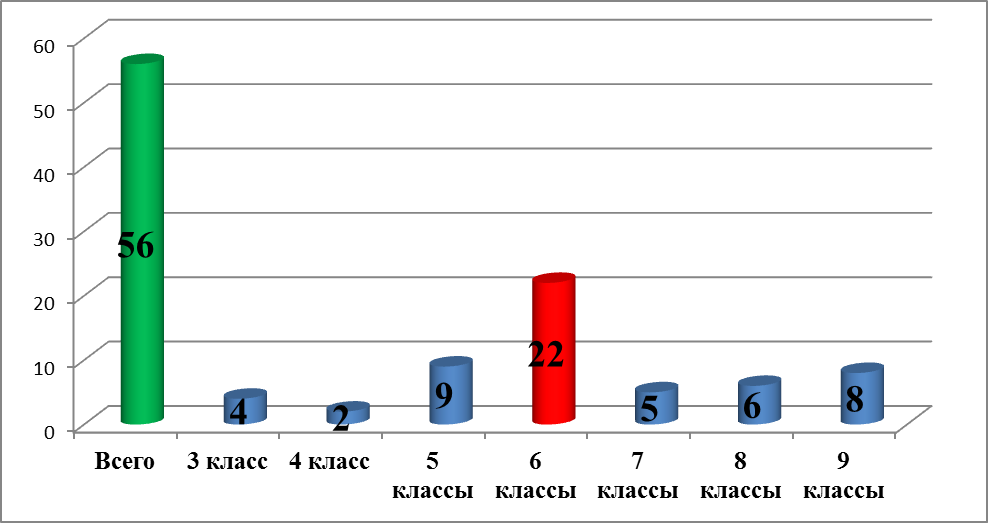  Особенно успешно выступили шестиклассники, среди них семь победителей федерального уровня, ученики Михайловой Р.Б. и Дмитриевой Е.И.Еще одна форма повышения педагогического мастерства и возможность демонстрации полученного опыта – открытый урок.     По традиции, учителя нашей школы приняли участие в школьном фестивале «Талант учителя – залог успешности ученика». В этом году фестиваль был посвящен различным педагогическим технологиям, которые освоены или осваиваются педагогами школы. Своим опытом с коллегами делились Мусин С.Х., Трофимова В.Н., Хазова Е.А., Симакова Н.В., Платонов Д.Д., Юзбекова Т.М., Трофимова Е.В., Урусова Н.А. После Фестиваля состоялся круглый стол.  Большое внимание уделялось вопросам преемственности между школой и детскими образовательными учреждениями. В октябре на базе нашей школы состоялось заседание круглого стола «Осуществление преемственности между ДОУ и школой 1 уровня», в котором приняли участие учителя начальных классов нашей школы, и воспитатели д/с № 28, № 6. Открытый урок в 1 классе дала Суйконен С.И. Обсудили трудности школьной жизни первоклассника и условия благополучного перехода школьника из д/с в школу. Обсуждался также и вопрос, какие УУД должны быть сформированы при поступлении детей в школу и чему они должны научиться за 1 год обучения в школе в свете ФГОС. Большая работа проведена по повышению учебной мотивации через систему внеурочной деятельности в рамках кружков. Кроме того, внеурочная деятельность была представлена предметными декадами. Все мероприятия, прошедшие в рамках декад, подробно отражены в аналитических отчетах председателей МО.  В основном, работа МО в этом учебном году была эффективной, поставленные задачи выполнены в полном объёме. Итоги внутришкольного контроля говорят о стабильной, содержательной работе школы. Большинство учителей заинтересованы в освоении новых технологий для их активного внедрения в учебно-воспитательный процесс, создании благоприятных условий для учебы, работы и развития нашей школы. В новом учебном году по Федеральным стандартам будут работать начальная школа и 5-8 классы. Результаты школьного мониторинга показали, что всеми учителями соблюдается строгое выполнение государственных программ, своевременно, в целом, аккуратно и правильно ведется школьная документация, регулярно и систематично ведется работа с дневниками и тетрадями учащихся. В соответствии с планом ВШК администрацией были проведены проверки классных журналов, дневников, тематических планов, посещены уроки учителей. По итогам проверок проведены совещания при завуче, приняты меры по устранению недочетов.Можно сказать, что работа в текущем году была продуктивной. Об этом говорит качество знаний учащихся.В этой таблице показаны результаты успеваемости учащихся по итогам 2014 – 2015 учебного года.Как видим, они лучше результатов прошлого года, и это радует.На диаграммах показано качество знаний, учащихся по уровням обучения.Учащиеся 6-ых классов показали 100% успеваемость, качество знаний составило 43%, что выше на 0,5% прошлогоднего резу -   классах.   В параллели 7-ых классов составило качество знаний 39%, что на 11 процентов ниже прошлого учебного года.Снижение качества успеваемости можно объяснить сложностями переходного периода, адаптацией учащихся к новым учебным предметам, заниженной мотивацией на успех. Думаю, есть в этом и упущение администрации школы, классных руководителей, учителей – предметников. Одним словом, в достижении качества успеваемости должны быть равно заинтересованы все участники образовательных отношений. Лучшие результаты в этой параллели показали учащиеся 7 «а» класса – классный руководитель Палто А.В.,и  7 «б» класса (классный руководитель Алексеева О.Н.). Спасибо вам за ваш труд.Если сравнивать качество успеваемости в 8-ых классах с прошлым учебным годом, можно лучшую динамику результатов следует отметить   8 «а» и 8 «б» классах. Самое высокое качество знаний в 8 «а» классе. По итогам учебного года в параллели восьмых оно оставило 40%. Это самый высокий показатель за 3 последние года.Однако резерв качества существует. На мой взгляд, в наступающем учебном году оно может составить 45%.Для этого коллективу учителей школы следует:грамотно выстроить работу с подготовленными обучающимися;   2.поднять на новый качественный уровень дополнительные занятия с одарёнными детьми и с обучающимися, испытывающими затруднения в учёбе,  тщательнее готовить детей   к   участию в творческим конкурсах и олимпиадах.Определённым показателем качества знаний для выпускных классов служит итоговая аттестация. Все 95 выпускников основной школы   успешно прошли аттестацию в форме основного государственного экзамена (ОГЭ) по обязательным предметам (русский язык и математика) в основной период.Четыре    выпускника получили аттестаты с отличием: 9 «б» класс – Панина Алёна, Рослякова Мария; 9 «в» класс – Белов Егор, Петренко Мария.Результаты экзамена по математике представлены в следующих таблицах:Таблица 1.Таблица 2.Как видно из таблицы 1, наиболее высокие результаты имеют обучающиеся 9 «б» (учитель Егорова А.Н.) и 9 «а» (учитель Алексеева О.Н.) классов. Хотя если соотнести все три параметра (средняя оценка, качество знаний, уровень обученности) за экзамен и год, то наиболее объективная оценка получается в 9 «б» классе, где все показатели за экзамен несколько выше среднегодовых.         По-прежнему огорчает то, что только третья часть выпускников (28 человек из 95, это 29,5 %) сумели выполнить отдельные задания из второй части экзаменационной работы (задания с развёрнутым ответом).  По мнению опытных учителей математики,  для  достижения лучших  результатов,    на уроках  необходимо применять  наиболее эффективные методы отработки навыков решения задач на движение,  начиная  работать над этим  с 5 класса. Больше внимания уделять отработке теоретических знаний по геометрии, так как задачи из этого модуля на экзамене вызывают наибольшие затруднения у учащихся!Средняя оценка за экзамен по математике в этом учебном году – 3,5 (в прошлом  учебном году - 3,3). Качество знаний – 34,7 %, это выше прошлогоднего результата  на 12,3 %  (КЗ прошлого года – 22,4 %)!Результаты экзамена по русскому языку представлены в следующей таблице:        Из таблицы видно, что наиболее высокие результаты получили обучающиеся 9 «а» (учитель Юзбекова Т.М.) и 9 «б» (учитель Новосёлова Н.В.) классов. Во всех девятых классах итоги экзамена лучше средних результатов за год, что говорит о хорошей подготовке учащихся. Спасибо.	           В соответствии с новым Порядком проведения государственной итоговой аттестации по образовательным программам основного общего образования, выбор других предметов (кроме двух обязательных – русского языка и математики) на экзамены является добровольным.              В этом учебном году не было учащихся, включивших в заявления на ГИА предметы по выбору.     В целом государственная итоговая аттестация прошла успешно, обращений в конфликтную комиссию учащихся и их родителей не было. Безусловно, все мы переживаем за результаты итоговой аттестации выпускников 11 классов, и понимаем, что от нашего участия в их судьбе зависит очень многое: поступления в другие учебные заведения, выбор профессии, умение успешно адаптироваться и социализироваться в современном обществе.В прошедшем учебном году выпускники среднего образовательного уровня порадовали нас успехами при сдаче ЕГЭ.Два обязательных предмета (русский язык и математика) сдали  47 выпускников  нашей школы и  получили аттестаты о среднем  общем образовании, из них 1 ученик (Быков Александр, 11 «а»), как уже было  сказано выше, прошёл ГИА в форме ГВЭ, остальные -  в форме ЕГЭ.  Выпускницы 11 «а» класса: Гуранова Анна, Манахова Валерия, Пустовая  Дарья получили аттестаты с отличием и были награждены медалью   «За особые успехи в учении». Результаты прохождения ГИА по русскому языку  хорошие. Наблюдается положительная динамика  по отношению  к прошлому учебному году.Все 47 выпускников  преодолели минимальный порог в 24 балла.По классам средний тестовый балл распределился следующим образом:По школе средний балл составляет 67,2, что на 1,6 б. выше прошлогоднего (65,6). В этом году  42 выпускника имеют результат выше 55 баллов, что составляет 89,4 % (в прошлом году – 74 %, 26 чел.)!  Причём, как видно из таблицы,  все выпускники 11 «а» класса имеют результат выше 55 баллов,  а в 11 «б» классе этот же результат получили более 77 % обучающихся!  Это говорит о  целенаправленной работе учителей-предметников по подготовке учащихся к ГИА в течение учебного года.Спасибо вам, уважаемые коллеги!По математике результаты экзамена не так высоки, как по русскому языку.          В этом году экзамен по математике был разведён по двум уровням: базовый и профильный.        Таким образом,  из 47   выпускников, проходящих ГИА в форме ЕГЭ, 14  сдавали этот предмет на базовом уровне и 37 – на профильном.  4 ученика (Малофеев Святослав и  Шумаева Виктория – 11 «а» класс, Горбунова Марина и Ковалёва Марина – 11 «б» класс) проходили ГИА по математике сразу в двух формах.        На  базовом уровне не прошла ГИА одна ученица – Антипова Анастасия (11 «б» класс). По классам итоги экзамена распределились следующим образом:Базовый уровеньРезультаты выпускников 11 «б» класса (базовый уровень) выше, чем в 11 «а» классе. Это объясняется недобросовестной подготовкой учащихся к экзаменам, пропусками  уроков, дополнительных занятий, частыми опозданиями на урок.Средняя оценка за экзамен  на базовом уровне составляет 3,1б; качество знаний – 50%, процент выполнения экзаменационной работы – 60%. На профильном уровне одна ученица, Шумаева Виктория (11 «а», 5 баллов) не смогла преодолеть минимальный порог.     Средний тестовый балл по школе, как видим, составляет 46,97  б., что выше результата прошлого года на  0,74 балла (46,23).      Самый высокий  балл набрали выпускники 11 «а» класса Манахова Валерия – 74 и Русаков Егор – 70 баллов  (учитель Палто Антонина Васильевна).       В 11 «б» классе самый лучший результат – 55 баллов показали Алфёров Алексей и Луневич Анастасия (учитель Кудрявцева Илана Владимировна).Хотя и наблюдается  незначительная  положительная динамика общего итога экзамена,  результаты учащихся, как было  отмечено, – довольно не высокие.  Возможно, одной из причин является то, что многие учащиеся не смогли преодолеть психологического барьера (видеонаблюдение на экзамене, ужесточение процедуры проведения экзамена, волнение).  Думаю, психологу школы следует этот факт взять на заметку и усилить профилактическую работу с учащимися и родителями 9-11 классов по преодолению психологического барьера при подготовке к ГИА. Методическому объединению учителей математики  следует продумать систему подготовки  к ГИА по разным направлениям – базе и профилю уже  с сентября месяца. В отличие от 9-ых классов, 11 классы,  кроме основных, сдавали экзамены по выбору.      Они  не являются обязательными и не влияют на получение аттестата. Их итоги нужны тем, кто желает продолжить обучение  в высших учебных заведениях. НО  они не могут не влиять на имидж образовательного учреждения!Что же  выбрали наши выпускники?- обществознание – 31- биология – 6- физика – 10- английский язык – 4- история – 7- информатика и ИКТ – 4- литература – 2- химия - 1                    Результаты ЕГЭ по предметам по выбору следующие:                                 ОбществознаниеСредний балл по школе составляет – 46,8  (в прошлом -  49,75).  Средний балл в районе – 48,52.Низкий результат.Причиной, бесспорно, является и замена более опытного учителя, оставившего преподавательскую работу по болезни и, конечно же, несерьёзное отношение к подготовке к экзамену отдельных учащихся, имеющих слабые знания.Думаю, учителю истории и обществознания в этом учебном году   необходимо продумать систему контроля знаний учащихся на уроках с целью повышения качества обучения при выходе обучающихся на ГИА ИсторияСредний балл  по школе – 39,29, что на 5,46 баллов ниже прошлогоднего (44,75), на 2,96  балла ниже районного.Согласитесь, есть над чем работать!                                             Английский языкСредний балл –57,3, это ниже прошлогоднего результата  по школе  на 3,13 балла, но   выше  районного на 3,6 балла.Лучший результат по школе  – 68 – показал  Виноградов Игорь, выпускник  11 «а» класса, учитель -  Дмитриева Елена Ивановна.                                                 ЛитератураСдавали 2  выпускницы 11 «а» класса (в прошлом году - 4). Средний балл  – 61,5, это на 6,5  балла  ниже, чем в прошлом году и   ниже  районного на 0,5  балла.Лучший результат – 63 балла  показала Якшина Антонина, учитель – Чепелева Раиса Николаевна (это максимальный балл в районе). Спасибо, Раиса Николаевна, за ваш труд!                                              ФизикаМинимальный порог в 36 баллов преодолели все,  но итоги экзамена довольно не высокие. Средний балл по школе – 46,5, что на 1,5 балла ниже прошлогоднего результата,  но всё же  выше районного на  0,5 балла. Учитель – А. Т. Вялых.                                                     БиологияНе преодолели  минимальный порог в 36 баллов две ученицы: Скворцова Диана и Шумаева Виктория. Результаты очень низкие.       Средний балл – 42,2.  Это на 21,94 балла  ниже  прошлогоднего (64,14), и ниже    районного на 16,1  балла!!!  Самый большой  балл – 57 - получила Пустовая Дарья, 11 «а» класс, учитель – Грива Нина Николаевна, она одна имеет результат выше 55 баллов, хотя и не на много (в прошлом году он составлял 91).Прошу учителей биологии  повысить требования к учащимся и повысить личную ответственность за качество преподаваемого предмета, а администрации школы взять на контроль преподавание данного предмета в школе.                                                ИнформатикаНе преодолел порог в 40 баллов 1 ученик (Кивимейстер Даниил). Лучший результат показал Кочетков Евгений – 61 балл (учитель Прокофьева Т.С.).Средний балл по школе – 48, это на 2 балла ниже прошлогоднего (50 б.). Радует то, что наш итог немного больше районного на 1,3 балла. Но имея такую богатую  образовательную  среду  по информатике, думаю,  мы могли дать более высокие результаты.                                                 ХимияВ этом учебном году 1 выпускница (Пустовая Дарья, 11 «а» класс) сдавала химию (в прошлом –5).Она преодолела минимальный порог в 36 баллов, но набрала не высокий по своим способностям результат – 58 баллов (учитель Урусова Наталья Алексеевна).         Этот результат на 6,8 ниже прошлогоднего (64,8). И это печально. По сути,  Пустовая Дарья не подтвердила итоговую оценку по химии.    В целом же,   по  сравнению с районными показателями,  средний балл ЕГЭ у нас  выше по 6 предметам из 12. Для школы с профильным обучением  - очень скромный результат!И это наш  с вами общий результат,  уважаемые коллеги,  так как подготовка обучающихся к итоговой аттестации  – задача всего педагогического коллектива.Предлагаю     неформально подойти к решению этой проблемы и на  первых  методических заседаниях в новом учебном году провести подробный анализ результатов ЕГЭ по всем учебным предметам, продумать  работу по подготовке учащихся к экзаменам с целью достижения более высоких результатов.Конечно же, факторов, влияющих на отношение ребёнка к учёбе, очень много. Немаловажным является  состояние   здоровья детей. К сожалению, в прошедшем учебном году  учащимися нашей школы было пропущено много уроков именно по болезни.Хотя приоритетным направлением, базовым для всех остальных,  сегодня является  создание здоровьесберегающей среды, мы вынуждены констатировать тот факт, что в семьях не всегдауделяется должное внимание сохранению здоровья детей, поэтому на школу ложится дополнительная нагрузка по корректировке семейного воспитания и созданию здоровьесберегающей среды в учебном учреждении.Мониторинг состояния здоровья наших школьников показал,  что основной проблемой являются заболевания опорно-двигательной системы, что связано со снижением двигательной активности обучающихся;  заболевания органов зрения, обусловленные большой нагрузкой на глаза и несоблюдением гигиенических требований  при работе с компьютером и печатными текстами; заболевания желудочно-кишечного тракта, как результат отсутствия контроля в семье за качеством и структурой питания.В этом учебном году учителям физической культуры следует более ответственно подойти к формированию групп учащихся по здоровью, организации уроков по  теории физической культуры с включением тем по профилактике заболеваний, физическому  самосовершенствованию. Да, определённая  работа была в этом направлении проведена в прошлом учебном году, но проблема остаётся до конца не решённой.Классным руководителям необходимо  объективно подойти к вопросу школьного питания в подопечном классе, терпеливо разъяснять учащимся и их родителям необходимость осуществления контроля за питанием детей и организации питания в школе.Предлагаю в новом учебном году провести общее собрание родителей с приглашением специалистов по вопросу здоровье сбережения учащихся. В рамках научного общества, разработать проекты на темы, связанные с сохранением здоровья учащихся, родителей, учителей.Работая над темой «Школа как развивающаяся образовательная экосистема», следует не формально решать задачи, поставленные в программе, а больше проводить практических мероприятий. Прошу непременно отразить это в плане работы школы, планах классных руководителей. Главное в воспитании, согласитесь, не теория, а практика.Анализируя  воспитательную работы школы за прошедший учебный год, следует заметить, что  воспитательная система в школе ещё находится на стадии формирования, но системных  мероприятий с практической направленностью  проводилось много, и все они проходили на хорошем методическом и организационном уровнях.    Исходя из  воспитательных целей  и задач, в школе складывается такая воспитательная среда, которая предоставляет  каждому ребёнку возможность выбора различных видов занятий и творческой деятельности, соответствующих личным потребностям.                                                 Для   всестороннего развития способностей учащихся, воспитания патриотических качеств характера  в школе функционировала  система дополнительного образования, представленная   кружками и секциями различной направленности, клубами по интересам, театром юных школьников, пионерской организацией, туристским  краеведческим клубом «Робинзон», школьным научным обществом, ученическим Советом, работой в музее истории школы. Воспитательная работа в школе осуществлялась  непрерывно, с применением всех доступных образовательных и воспитательных технологий. Среди направлений этой работы можно выделить следующие:внеурочная деятельность по предметам;художественно-эстетическое воспитание и развитие;спортивно-оздоровительная работа;экскурсионно-краеведческая работаразвитие школьных традиций. Система воспитания  включала  в себя три взаимосвязанных блока, способствующих формированию ключевых компетентностей учащихся: воспитательная работа в процессе обучения; внеурочная деятельность;внешкольная деятельность  Все общешкольные мероприятия были  включены в годовой круг праздников и традиций: В классных коллективах упор делался на ежедневную индивидуальную работу с учащимися, связь и преемственность школьного и семейного воспитания, организовывалась  жизнедеятельность детей, внеклассные мероприятия дополняли урочную деятельность, повышая  ее результативность. Активно  использовались экскурсионная, туристско-краеведческая деятельность, посещение театров, концертов, выставок. Работали летние лагеря  для детей на базе школы. Чопей С. В. организовала выездной лагерь  на  побережье Чёрного моря, в г. – курорт Анапу. Воспитательные задачи ставились  и решались  классными руководителями последовательно, с учетом возрастных и индивидуальных особенностей учащихся.Классные руководители принимали  участие  в конкурсе «Самый классный классный», разрабатывали  концепции воспитательной работы с классом». Дмитриева Е. И. стала участницей областного конкурса «Самый классный классный».Воспитание детей   также осуществлялось  путём реализации  школьных проектов и подпроектов в рамках программы «Школа как развивающаяся образовательная экосистема» в условиях безопасной среды обитания: » «Английский сад»,  «Интерактивная школьная беседка», Сенсорный сад», «Школьная теплица», «Дизайнеры школьного ландшафта», «Географическая площадка», «Экология души»,  «Школьный театр», «Музейная педагогика»,  «Цифровая экосистема».Слаженная работа коллектива школы, родителей, Управляющего совета по развитию воспитательной среды школы дала положительные результаты: существенно возросла конкурентоспособность учебного заведения;стал более эффективным процесс педагогического содействия развитию личности учащихся, формированию их нравственного, познавательного, коммуникативного, эстетического и физического потенциалов;  проявилась явная демократизация отношений между педагогами и воспитанниками, тенденция к совместному решению самых острых проблем;сформировалась  систем дополнительного образования;начали более активно работать  органы  ученического соуправления в школе;постепенно формируется образ выпускника и школы в сознании педагогов, учащихся и родителей. удалось достичь единый  подход в выборе содержания деятельности ОУ; ведётся целенаправленная работа по повышению мастерства педагогических кадров и специалистов;постоянно развиваются  и укрепляются связи с социальными партнерами, представителями разных структур государственной власти.Дополнительное образование в ОУ представлено следующей таблицей.Лидирующим видами деятельности в 2014 – 2015 учебном году были спортивная и военно - патриотическая. Особенно порадовали итоги игры «Зарница». По сравнению с прошлым годом, качество участия школьников в мероприятиях данных направленностей повысилось на 10 %.Однако     недостаточная  заинтересованность классных руководителей  5- 8 классов в информировании учащихся и их родителей о предоставляемых школой услугах, отсутствие практических мероприятий по ознакомлению с видами данных услуг,     должного контроля  со стороны классных руководителей  не позволили достичь 100% охвата учащихся системой дополнительного образования. В 2015- 2016 учебном году необходимо разработать систему работы классных руководителей по информированию учащихся и их родителей о дополнительных услугах, предоставляемых ОУ учащимся школы, разнообразить формы работы по данному направлению.Следует также обратить внимание на работу по профилактике правонарушений  и преступлений    среди  учащихся школы, состоящих на учёте школы, КДН и ЗП,  усилить  в этом направлении  работу дополнительных служб школы: социального педагога, психолога школы, классных руководителей, администрации школы. Заместителю директора школы по воспитательной работе  в 2015-2016 учебном году следует  усилить контроль  профилактической работы с семьями учащихся, состоящих на учёте школы, КДН и ЗП. Надо заметить, что в   Волосовской средней школе №1 функционирует высокопрофессиональный стабильный педагогический коллектив, который  умеет компетентно и качественно решать  задачи, поставленные перед школой.Таким образом, анализ работы школы по реализации Программы развития школы, плана работы школы на 2014-2053 учебный год позволяет сделать следующие выводы:1.По направлению «Школа как развивающаяся образовательная экосистема»  образовательная» реализуются проекты, направленные на здоровье сбережение  всех участников образовательных отношений», 2. Ведется работа по созданию благоприятного социально-психологического климата для всех субъектов учебно-воспитательного отношений;3.Улучшается образовательная среда ОУ.4. Ведется планомерная работа по созданию системы безопасности школы.5. Достигнуты стабильные показатели в обучении школьников. 6.Успешно завершена итоговая аттестация выпускников 9,11 классов.7. Реализуется практика индивидуальных образовательных траекторий развития обучающихся в рамках  дополнительного образования.8. Продемонстрированы высокие показатели достижений учащихся в спортивно – военных соревнованиях и  творческих конкурсах;9. Ведется работа по повышению мотивации школьников к обучению.10.Ведется  предпрофильная а и профильная  подготовкаШкольников.11. Реализована в полном объеме школьная образовательная программа. 12. Ведется работа с учащимися с ограниченными возможностями здоровья, школьниками из малообеспеченных семей, семей группы риска;13. Развивается система общественно – государственного управления.14. Расширяется круг успешного социального партнерства школы.15. Успешно реализуется методическая тема работы школы, соответствующая новой парадигме образования в стране.16.Ведется работа по освоению педагогами новых активных педагогических технологий и методов обучения.17.Создаются условия для профессионального роста учителей, презентации ими своего позитивного педагогического опыта.18.Ведутся  платные  образовательные  услуги.19.  Ведется работа по поддержанию позитивного имиджа школы через  открытые мероприятия, участие в семинарах, вебинарах, конкурсах  различного уровня, через средства массовой информации, Интернет.20. Увеличивается открытость и прозрачность деятельности образовательного учреждения.Таким образом, школа успешно реализует Программу развития ОУ. Но есть определенные объективные условия, которые вызывают опасение в отношении полноты реализации Программы. Думаю, основными  направлениями  развития школы в ближайшей перспективе должны быть:1. Продолжение формирования безопасной  здоровьесберегающей среды образовательного учреждения.2. Профилактическая работа с учащимися по искоренению вредных привычек. 3.  Завершение реорганизация по  проведению уроков физической культуры с освобождёнными детьми.4. Повышение  престижа  интеллектуального труда и достижений учащихся.5.Планомерная  индивидуальная работа  с одаренными учащимися.6.Продолжение  работы по преодолению школьной неуспешности.7. Совершенствование  работы  по усилению трудовой и исполнительской дисциплины.8. Продолжение  практики проведения школьных конкурсов педагогического мастерства;9. Продолжение  развития  внутришкольной системы повышения педагогического мастерства через проведение мастер-классов по современным активным методам обучения и технологиям, организации постоянно действующих методических семинаров и круглых столов.10.Введение  в практику отчетов  руководителей МО и других структурных подразделений на совещаниях при директоре.11.Продолжение работы по формированию траектории профессионального роста учителей;12. Активное  и эффективное  использование  средств морального и материального стимулирования.13.Осуществляние регулярного  мониторинга эффективности использования  приобретенных мультимедийных средств обучения;15. Продолжение  работы по оснащению учебных кабинетов современными мультимедийными средствами обучения, локализации  информационной сети ОУ.16.Реновация кабинетов информатики, английского языка, технологии, коридоров и рекреаций школы, пришкольной территории.19.Продолжение  работы по совершенствованию имиджа школы: организация семинаров муниципального, регионального и областного уровней, пополнение  банка информации, представленной в СМИ о школе.20 Реализация третьего этапа программы «Школа как развивающаяся образовательная экосистема»:Завершение проектов «Сенсорный сад», «Экологическая беседка», «Географическая площадка», «Виртуальный музей».21. Продолжение работы над проектом «Музей воды». Предлагаю при планировании учебно – воспитательной, методической работы на новый учебный год учесть данные выводы и  предполагаемые риски.ЦИКЛОГРАММА РАБОТЫ Цель: создать условия для организации чёткой   системы работы постоянно проводимых мероприятий в ОУОРГАНИЗАЦИОННО-ПЕДАГОГИЧЕСКАЯ ДЕЯТЕЛЬНОСТЬ.СОВЕЩАНИЯ  ПРИ ДИРЕКТОРЕПЕДАГОГИЧЕСКИЕ СОВЕТЫ Тематические педагогические советы.Педагогические советы по организации образовательного процессаПлан работы методического совета школына 2015-2016 учебный годМетодическая тема школы: «Повышение качества образования на основе инновационных образовательных технологий».Задачами методической работы на 2015/2016 учебный год являются:1. Развитие культурно-образовательной среды в школе, открытой всем субъектам педагогической деятельности, направленной на обеспечение высокого уровня образовательного процесса2. Обеспечение роста профессиональной компетентности педагогов школы в ходе работы учителей по темам самообразования с целью ориентации на развитие способностей и возможностей каждого ученика, на раскрытие их личностного, интеллектуального, творческого потенциала.3. Расширение сферы использования информационных технологий, создание условий для раннего раскрытия интересов и склонностей учащихся к научно-исследовательской деятельности, для усвоения школьниками исследовательских, проектировочных и экспериментальных умений.            4. Создать условия для реализации программы “Школа как развивающаяся образовательная экосистема”.Формы методической работы:Тематические педсоветы.Методический совет.Предметные и творческие объединения учителей.Работа учителей по темам самообразования.Открытые уроки.Творческие отчеты.Методические дни.Работа творческих объединенийПредметные недели.Семинары.Фестиваль “Талант учителя-залог успешности ученика”.Консультации по организации и проведению современного урока.Организация работы с одаренными детьми.Разработка методических рекомендаций в помощь учителю по ведению школьной документации, организации, проведению и анализу современного урока. Систематизация имеющегося материала, оформление тематических стендов.Педагогический мониторинг.Организация и контроль курсовой системы повышения квалификации.
План работы МО классных руководителейЦель: Совершенствование форм и методов воспитания через повышение мастерства классного руководителя.
Задачи: 
1. Оказать помощь классному руководителю в совершенствовании форм и методов организации воспитательной работы.
2. Формировать у классных руководителей теоретическую и практическую базу для моделирования системы воспитания в классе.
3. Изучать и обобщать интересный опыт работы классного руководителя.
4. Развивать творческие способности педагогов.План повышения  квалификации учителей, их самообразование.План воспитательной работыПЛАН ПРОФОРИЕНТАЦИОННОЙ РАБОТЫПЛАН РАБОТЫ СОЦИАЛЬНОГО ПЕДАГОГА Цели:обеспечение социально-психологическое сопровождения учебно-воспитательного процесса, результатом которого является создание благоприятного социально-психологического климата как основного условия развития, саморазвития и  социализации личности;достижение такого уровня мотивации социально-полезной деятельности, при котором исключены правонарушения или преступления со стороны учащихся.Задачи:Обеспечить социально-психологические условия для успешного обучения и развития личности, ее социализации и профессионального становления.Осуществлять социальную опеку и защиту прав учащихся, особенно находящихся в трудной жизненной ситуации;Изучить социально-психологические проблемы воспитательной деятельности, стиля руководства учебно-воспитательным процессом, выявить  ошибки с целью предотвращения их негативного влияния на жизнедеятельность учебного заведения.Содействовать  укреплению взаимопонимания и взаимодействия между субъектами воспитательного процесса.Развивать  индивидуальные  интересы  и потребности  учащихся, способствующие  их нравственному становлению как  социально-значимой личности.Поднять на более высокий уровень проведение  консультативно-просветительской работы среди учащихся, педагогических работников, родителей.Организовать  профилактическую работу  по  пропаганде  здорового образа жизни среди учащихся, педагогов и родителей.Создать страничку на  информационном сайте школы о деятельности социального педагогаПлан  работы  по  профилактике  и  предупреждению   безнадзорности правонарушений и   преступлений    среди  учащихся.План работы классных руководителей  с  несовершеннолетними учащимися Группы «риска»  ПЛАН РАБОТЫ ПСИХОЛОГА Цель: Психолого-педагогическое сопровождение учащихся в процессе обучения: создание условий для полноценного развития личности учащихся, их психологического здоровья, успешного обучения и воспитания; развитие эмоционально – волевой, коммуникативной, познавательной сфер личности ребенка. Задачи: Создать условие для  максимального личностного развития и обучения учащихся.Укреплять психологическое здоровье детей, учитывая возрастные и индивидуальные особенности каждого ребенка и создавая оптимальные условия для развития личности школьников.Исследовать  динамику интеллектуального и личностного развития школьников, используя современные психологические диагностики.Продолжать формировать у педагогов и родителей навыки психолого-педагогической компетентности в общении.Развивать индивидуальные качества детей с постоянным обнаружением новых творческих ресурсов.Формировать у педагогов и родителей коммуникативные навыки и представления о здоровом образе жизни.Создать условия для самостоятельного творческого освоения детьми системы отношений с миром и самим с собой, а также для совершения каждым ребёнком личностно значимых жизненных выборов. Планируемые направления в работе педагога-психолога.1. Диагностика для учащихся, их родителей, специалистов2. Коррекционно-развивающая работа3. Консультационная работа с учащимися, их родителями, специалистами4. Просветительская работа 5.  Экспертная работа6. Организационно-методическая работаКонсультативное направлениеПросветительское направлениеРазвивающее направлениеМетодическое направлениеПЛАН РАБОТЫ УЧИТЕЛЯ-ЛОГОПЕДАЦель: Предупреждение, выявление речевых нарушений.Задачи:Организовать работу по диагностике уровня развития речевой деятельности;Реализовать индивидуально – ориентированные программы  развития с учетом структуры речевого дефекта.Приоритетные направления деятельности:- совершенствование коррекционно – воспитательной работы по наиболее важным   направлениям;- структурированное и динамическое наблюдение за речевой деятельностью детей на занятиях и вне них;- систематизация учебно – методического материала.Тематический план работы школы по преемственности между начальной школой и основнойПЛАН РАБОТЫ УПРАВЛЯЮЩЕГО СОВЕТА  ПЛАН РАБОТЫ ПО ПРОТИВОПОЖАРНОЙ  БЕЗОПАСНОСТИ 

План работы по предупреждению травматизмаПЛАН РАБОТЫ ПО ПРОФИЛАКТИКЕ ДЕТСКОГО ДОРОЖНО-ТРАНСПОРТНОГО ТРАВМАТИЗМА Цель: создание условий для формирования у школьников устойчивых навыков безопасного поведения на улицах и дорогах.Задачи:сформировать у учащихся устойчивые навыки соблюдения и выполнения ПДД;поддерживать у родителей обучающихся устойчивый интерес к безопасности и здоровью детей как участников дорожного движения. Обучающие задачи:изучать Правил дорожного движения для пешеходов и пассажиров на основе формирования умений и навыков безопасного поведения на дороге;формировать практические умения пешеходов;формировать умения прогнозировать свое поведение как участника дорожного движения;обучать детей и подростков, с учетом их возрастных особенностей, наборов терминов и понятий, используемых в дорожном движении и способствующих дальнейшему успешному усвоению основ безопасного поведения на дорогах. Воспитательные задачи:формировать культуры участника дорожного движения;воспитывать отрицательного отношения к нарушителям норм поведения и Правил дорожного движения;Развивающие задачи:развивать самостоятельности и умения рационально организовывать свою деятельность в процессе дорожного движения.

План мероприятий по профилактике злоупотребления психоактивными веществами среди детей и подростков План мероприятий по профилактике и  предупреждению детского суицида среди детей и подростковПЛАНМероприятий по профилактике алкоголизмана 2015-2016 уч. годПЛАНмероприятий по профилактике табакокуренияна 2015-2016 уч. годПланмероприятий по профилактике  экстремизма и воспитанию толерантностиОснование:1. Федеральный закон от 25.07.2002 № 114-ФЗ "О противодействии экстремистской деятельности". Цель: Формирование толерантного школьного коллектива на основе ценностей многонационального российского общества, общероссийской гражданской идентичности и национального самосознания, принципов соблюдения прав и свобод  ребенка.Задачи:  Формировать позитивные ценности и установки на уважение, принятие и понимание богатого многообразия культур народов России, их традиций и этнических ценностей.Выявлять и преодолевать распространения негативных тенденций, тормозящих социальное и культурное развитие учащихся.Достигать необходимого уровня (в пределах познавательных способностей) правовой культуры воспитанников как основы толерантного сознания и поведения.Не допускать среди воспитанников агрессии и насилия, ксенофобии на национальной и конфессиональной почве. Согласовано:Председатель Управляющего совета школы:___________________А. Н. Лебедев___августа 2015 годаУтверждено заседанием педагогического советаДиректор школы: _______Н. В. Симакова ____августа 2015 года  Методическое объединениеРуководительТема работыНачальных классовГоголева Ирина НиколаевнаНепрерывное совершенствование квалификации преподавателя и повышение его компетенции в методике преподавания в условиях реализации ФГОС НОО с применением инновационных образовательных технологийУчителей физкультурыМаливаник Светлана ВалерьевнаСохранение и укрепление здоровья субъектов образовательного процесса школы.Учителей технологииБельская Надежда ЮрьевнаСоциально-значимая проектная деятельность как средство реализации программы «Школа как развивающаяся экосистема».Учителей иностранных языковДмитриева Елена ИвановнаИспользование креативных технологий и новейших достижений техники как средство реализации программы «Школа как развивающаяся экосистема» на предмете «Английский язык».Учителей информатики и математикиПалто Антонина ВасильевнаВзаимодействие субъектов образовательного процесса как одно из условий достижения нового качества образования в рамках программы «Школа как развивающаяся экосистема»Учителей естественнонаучного циклаГрива Нина НиколаевнаПовышение уровня познавательной активности учащихся как фактор взаимодействия субъектов образовательного процесса.Учителей русского языка и литературыЮзбекова Татьяна МаксимовнаДиалог как содержание и метод духовного и нравственного развития личности.Учителей историиПавлюковец Елена ВикторовнаПроектная деятельность на уроках истории и обществознания с целью развития экологии личности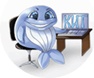  Дистанционные    Олимпиады                             КлассПо спискуПолучили на экзаменеПолучили на экзаменеПолучили на экзаменеПолучили на экзаменеПолучили на экзаменеПолучили на экзаменеПолучили на экзаменеПолучили на экзаменеСредняя оценкаСредняя оценкаКЗКЗСОКСОККлассПо списку«5»«5»«4»«4»«3»«3»«2»«2»Средняя оценкаСредняя оценкаКЗКЗСОКСОККлассПо спискучел%чел%чел%чел%экзаменгодэкзаменгодэкзаменгод9 «а»2400937,51562,5003,43,837,562,546,5619 «б»24729,2833,3937,5003,93,762,558,36458,39 «в»2229,114,51986,4003,23,713,6414352,49 «г»251452019  76003,33,424364449Итого951010,52324,26265,300 3,53,634,745,349,555,2классМодуль«алгебра»% вып.Ср.баллМодуль «геом.»% вып.Ср.баллМодуль«реал.матем.»% вып.Ср.балл2 часть% вып.Ср.баллВсего Балл.% вып.Ср.БаллЗа Экз.9а12464,65,27562,53,112169,652350,934337,614,39б13771,45,78974,23,7131785,575173,143247,4189в97554,46458,22,98555,23,91330,625930,911,89г114574,67156,82,810258,34,1163,50,630331,912,1итого472624,97299633,1439664,613281,4134237,214,1классПо спискуПолучили на экзаменеПолучили на экзаменеПолучили на экзаменеПолучили на экзаменеПолучили на экзаменеПолучили на экзаменеПолучили на экзаменеПолучили на экзаменеСредняя оценкаСредняя оценкаКЗКЗСОКСОКклассПо списку«5»«5»«4»«4»«3»«3»«2»«2»Средняя оценкаСредняя оценкаКЗКЗСОКСОКклассПо спискучел%чел%чел%чел%экзаменгодэкзаменгодэкзаменгод9 «а»24833,31250416,7--4,23,683,35071,3 539 «б»241146729625--4,23,87562,573,5619 «в»22418941941--3,83,5  5941  59  52,49 «г»2541610401144--3,73,4  5636 57,4  47,5Итого952728,438403031,6--4,03,668,447,465,453,4Класс / УчительКол-воуч-сяСредний тестовый баллИмеют более 55 балловИмеют более 55 балловМакс.баллКласс / УчительКол-воуч-сяСредний тестовый баллчел.%Макс.балл11 «а», Чепелева Р.Н.25      72,7251009811 «б», Юзбекова Т.М.2261,01777,379Итого4767,24289,498Класс / УчительКол-воуч-ся, % классаСред.  баллПолучили  оценки, чел.Получили  оценки, чел.Получили  оценки, чел.Получили  оценки, чел.Ср.оценкаМакс.баллМин.баллКЗ% вып.работыКласс / УчительКол-воуч-ся, % классаСред.  балл«5»«4»«3»«2»Ср.оценкаМакс.баллМин.баллКЗ% вып.работы11 «а», Палто А.В. 5 / 2011,4  0  2  303,41211405711 «б»,Кудрявцева И.В.9/ 4112,323313,71955662Итого 14/ 301225613,11955060Класс / УчительКол-воуч-ся, % классаСредний  тестовый баллПолучили  более 55 балловПолучили  более 55 балловМакс.баллКласс / УчительКол-воуч-ся, % классаСредний  тестовый баллЧел.  %Макс.балл11 «а», Палто А.В. 22 / 88       51,8  10  45,57411 «б», Кудрявцева И.В. 15 /  68       39,9   0    055Итого 37  / 79       46,971027742014 – 2015 учебный год2014 – 2015 учебный год2014 – 2015 учебный год2014 – 2015 учебный год№ п/пВид деятельностиНазвание секции, кружкаОхват учащихся (в т. ч. в % от общего количества)Спортивно-оздоровительноеМеткий стрелок30– 4 %Спортивно-оздоровительноеФутбол30–4 %Спортивно-оздоровительноеБаскетбол30–4 %Спортивно-оздоровительноеВолейбол15–2%Спортивно-оздоровительноеОбучение плаванию30–4 %Духовно-нравственноеТЮША24 –3 %Духовно-нравственноеМузей истории школы   12 –1,6 %Духовно-нравственноеМузей    истории школы   12 –1,6 %ОбщекультурноеЮные инспектора движения   12 –1,6 %ОбщекультурноеВИА «Аракс»   12 –1,6 %Общеинтеллектуальное Я хочу и буду знать английский  15–2%Общеинтеллектуальное Бусинка»12 –1,6 %Общеинтеллектуальное Волшебный квилинг15–2%Общеинтеллектуальное Радиотехнический  12 –1,6 %Общеинтеллектуальное Информатика  60–8%Общеинтеллектуальное Занимательная математика15–2%СоциальноеПравовые знания   12 –1,6 %СоциальноеОсновы туризма14–2%Итого362Дни неделиВремяНедели месяца1234понедельник8.20.организационная планёркаорганизационная планёркаорганизационная планёркаорганизационная планёркавторник18.00.родительский комитетУправляющий совет не менее чем один раз в триместр)среда15.45педсоветысовещания при директоре, заместителях директоразаседание педагогического консилиумаработа ученических органов соуправлениячетверг15.45.18.00.методический советклассные родительские собрания (не реже одного раза в триместр)общешкольные родительские собрания (не реже 2-х раз в году)пятница15.00.заседание административной командызаседание административной командызаседание административной командызаседание административной командысубботаспортивные соревнования, внеурочные мероприятияспортивные соревнования, внеурочные мероприятияспортивные соревнования, внеурочные мероприятияспортивные соревнования, внеурочные мероприятияСрокиТематикаАвгустГотовность школы к новому учебному году.Распределение нагрузки на 2015/2016 учебный год.Организация МО, назначение классных руководителей.О проведении юбилейного праздника «День знаний», День рождения школы.Комплектование классов. Тарификация.Материально-техническая база учебных кабинетов. Состояние техники безопасности и охраны труда.Комплектование учебниками и УМК по предметам.О рабочих программах учителей – предметников.Корректировка ОП ОУ.О работе школы в статусе БОП.Формирование ВШК.СентябрьИнформация о дальнейшем обучении и трудоустройстве выпускников 9,11-х классов.О работе школы в режиме реализации Программы «Школа как развивающаяся образовательная экосистема».Проверка рабочих программ, календарно-тематического планирования и планов воспитательной работы, книги движения и личных дел обучающихся.Итоги мониторинга образовательного процесса.Комплектование, посещаемость и режим работы групп продленного дня.Итоги мониторинга образовательной деятельности в сентябре.Организация работы по платным образовательным услугамОктябрьИзучение уровня адаптации учащихся 1, 5, 10 классов. Итоги мониторинга организации учебного процесса в 1, 5, 9, 11 классахПроверка школьной документации.Организация кружковой, секционной и инновационной й работы.Итоги проверки посещаемости уроков учащимися.НоябрьИтоги проведения школьных предметных олимпиад в старшей школе.Итоги мониторинга в 9,11-ых классах.Итоги тематической проверки преподавания русского языка в 9-11 классах.Подготовка к педагогическому совету по завершению первого триместра.ДекабрьИтоги первого учебного  полугодия.Подготовка школы к новогодним праздникам.Исполнение бюджетных обязательств. Итоги мониторинга ВШК. Качество преподавания предметов образовательной области «Обществознание в 10 – 11 классах».Январь1.Состояние ведения школьной документации.2.Качество преподавания предметов образовательной области «Филология».3.Итоги проверки кружковой, секционной и научно-исследовательской работы.4.  Промежуточные итоги реализации инновационной работы школы по экологическому направлению. Сроки проведенияСодержаниеОтветственные августАнализ работы школы за 2014 -2015 учебный год. Перспективы развития в новом учебном году.Симакова Н. В.Суйконен С. И. Егорова а. Н. Чопей С. В. Урусова Н. А.ноябрь Школа как развивающаяся образовательная экосистема.Симакова Н. В.Чопей С. В.Суйконен С И.Бабанова Л. Г.февраль Создание положительной мотивации деятельности участников образовательного процесса как средство повышения качества образованияЕгорова А. Н.Чопей С. В.Суйконен С. И.мартПрофессиональная компетентность учителяСимакова Н. В.Васютенкова И. В.Сроки  и время проведенияСодержаниеОтветственныеноябрь Предварительные итоги первого триместра. Достижения, проблемы и пути их решения.Егорова А.Н.Суйконен С. И.Чопей С. В.Декабрь Итоги первого полугодия. Достижения, проблемы и пути их решения. Ознакомление с нормативно–правой базой по государственной итоговой аттестацииСимакова Н. В.Егорова А.Н.Февраль Итоги второго триместра. Достижения, проблемы и пути их решения.О выборе предметов учебного плана для государственной итоговой аттестации. Нормативно – правовое обеспечение ГИА и ЕГЭ.Симакова Н. В.Суйконен С. И.Егорова А.Н.Чопей С. В.Апрель Выполнение учебных программ учителями – предметниками.Утверждение предметов  для переводных экзаменов в 4, 5-8, 10 классах.Предварительные результаты работы со слабоуспевающими детьми. Профилактическая работа с детьми из социально–неблагополучных семей.Егорова А.Н. Чопей с. В.Руководители МОЕрменева О. Н. Апрель О допуске к  учащихся 9-ых, 11-ых классов к итоговой государственной аттестации.О завершении учебного года в 1, 9-ых, 11-ых классах.Егорова А. Н.Классные руководителиСрокиФормы и виды деятельностиСодержание деятельностиЗадачиОтветственныйИтогиАвгустРабота методического советаЗаседание 11. Задачи методической работы по повышению эффективности и качества образовательного процесса в новом 2015-2016 учебном году.2.Утверждение плана методической работы школы на 2015-2016 уч.г.3.Рассмотрение плана работы методических объединений и педагогов доп образования.4. Рассмотрение рабочих программ по учебным предметам и курсам5. Утверждение плана проведения предметных недель.6. Организация наставничества.7. Ознакомление с приказом Минобрнауки «О внесении изменений в Федеральный перечень учебников…от 31 марта 2014 года № 2531.Обсудить план работы школы по основным направлениям деятельности образовательного процесса2.Рассмотреть рабочие программызам. директора по УВР Суйконен С.И.Бабанова Л.Г.Решение методсоветаРабота с руководителями МО1.Рассмотрение плана работы МО на новый учебный год2.Собеседование «Единый орфографический режим по ведению документации»3. Рассмотрение   рабочих программ по учебным предметам и курсамОказание методической помощи рук.МО в составлении плана работызам. директора по УВР Суйконен С.И.План работы МОРабота с молодыми специалистамиОрганизация наставничестваОказание метод.помощизам. директора по УВР Суйконен С.И.собеседованиеКурсовая подготовка и аттестация пед.работников1.Согласование вопросов повышения квалификации2.Знакомство аттестующихся  с нормативными документами по аттестацииУточнение и корректировка списков учителей, желающих повысить квалификацию.зам. директора по УВР Урусова Н.А.График курсовГрафик аттестацииСентябрь Работа с руководителями МОЗаседание 2.1. Утверждение индивидуальных программ опытно-экспериментальной работы в соответствии с программой развития школы (тем по самообразованию).3.Проверка планов МО.4.Утверждение сроков проведения открытых уроков и внеклассных мероприятийСовершенствование работы МОПолнота и качество плана работызам. директора по УВР Суйконен С.И., руководители МОсобеседованиеРабота с молодыми специалистами1. Организационные  мероприятия:  -знакомство  с  задачами  школы;  -знакомство  с  оформлением  документации.2.    -помощь  в  составлении  рабочих программ по предмету;  -помощь  в  составлении  плана  воспитательной работы классного   руководителя.3.Посещение  уроков  молодых  педагогов с целью оказания  методической помощиОказание методической помощизам. директора по УВР Суйконен С.И., ВР Бабанова Л.Г., руководители МОСобеседованиеПланы уроковнаблюдениеО к т я б р ьРабота с кадрами1.Оказание методической помощи аттестуемым учителям.2. Посещение уроков, классных часов и внеклассных мероприятий аттестуемых учителей и по плану ВШК.3. Декада по математике и информатике.4. Взаимопосещение уроковОбеспечение организационных, технических и методических условий успешного прохождения аттестациизам. директора по УВР Суйконен С.И., руководители МО администрацияСобеседованиеСбор материалов к представлениюСправкиН о я б р ь1.Работа методического советаЗаседание 31.      Круглый стол «Адаптация 5-ти классников»2.      Конкурс «Учитель года» на школьном уровне.3.      Декада по русскому языку и литературе. (начало ноября)4. Подготовка к конкурсу «Учитель года 2015»5 . Предварительный (предупреждающий) анализ успеваемости учащихся 2-9 классов по результатам первого триместра. 6. Взаимопосещение уроковСоздание организационно-содержательных условий для обеспечения успешной адаптациизам. директора по УВР Суйконен С.И., руководители МО, учителя-предметникипсихолог Сбитнева О.А.ОтчетД е к а б р ь1.Работа методического советаЗаседание 41.     Мониторинг образовательной подготовки учащихся. Об итогах 1 триместра.2.      Декада естественно-научного цикла.3. Анализ результатов муниципального этапа всероссийской олимпиады школьников.4. Отчет о проведении предметных недель по русскому языку и мате 5. Взаимопосещение уроков матике.Обсуждение итогов работы за 1 триместрзам. директора по УВР Суйконен С.И., Егорова А.Н. руководители МО Юзбекова Т.М., Палто А.В., администрацияСправки,отчеты руководителей МО2. Работа с молодыми специалистами1.Посещение  уроков,  обучение  самоанализу.2.Взаимопосещение  уроков  с  наставниками.3.Собеседование о проделанной работеОбеспечение организационных и методических условий профессионального становления и развития молодого специалистазам. директора по УВР Суйконен С.И., Чопей С.В., Егорова А.Н., руководители МО.собеседованиеЯ н в а р ь1.Работа методического совета Заседание 5.1. Построение программно-методического обеспечения образовательного процесса на 2015–2016 учебный год2.      Декада МО иностранных языков.3. Отчет о проведении декады естественно-научного цикла.Составление заявки на программно-методическое обеспечение учебно-воспитательного процессазам. директора по УВР Суйконен С.И., руководители МО Грива Н.Н.Собеседование2.Работа с кадрами1. Методическая помощь участнику конкурса «Учитель года – 2015» 2. Взаимопосещение уроков Выявление опыта работы учителей, работа над совершенствованием опытазам. директора по УВР Суйконен С.И., руководители МОСобеседование. пакет документов на конкурс3. Работа с молодыми специалистами1.«Использование современных образовательных технологий в учебном процессе»2.Посещение  уроков  и  их  анализ.Обеспечение организационных и методических условий профессионального становления и развития молодого специалистазам. директора по УВР Суйконен С.И., руководители МОСобеседование, аналитическая справка4.Курсовая подготовка и аттестация пед.работниковПосещение курсов по плану, посещение уроков и мероприятий Анализ открытых уроков и мероприятий  аттестующихся учителейВыявление соответствия уровня профессиональной подготовкизам. директора по УВР Урусова Н.А., руководители МОМатериалы к представлениюФ е в р а л ь1.Работа с кадрами1 Методическая помощь участникам профессиональных конкурсов.2. Взаимопосещение уроковКачество и результативность проведения.Участие в профессиональных конкурсахзам. директора по УВР Суйконен С.И., руководители МО, учителя -предметники2. Работа методического советаЗаседание 61.Методическая помощь педагогам по ведению проектно-исследовательской деятельности с учащимися2.Обсуждение итогов предметной недели  английского языка3.Участие в предметной неделе по физической культуре4. Подготовка к методическому дню-фестивалю “Талант-учителя-залог успешности ученика”Оказание методической помощи педагогамзам. директора по УВР, руководители МО Дмитриева Е.И.3.Курсовая подготовка и аттестация пед.работниковПосещение курсов по плану, посещение уроков и мероприятий Анализ открытых уроков и мероприятий  аттестующихся учителейВыявление соответствия уровня профессиональной подготовкизам. директора по УВР, руководители МО, администрацияСобеседование, аналитическая справкаМарт1.Работа методического совета            Заседание 71. Мониторинг образовательнойподготовки учащихся. Об итогах 2триместра.2. Об участии учащихся в дистанционных олимпиадах.3.Анализ  предметной  недели по физической культуре.4.Предметная неделя по ИЗО и технологии.Обсуждение итогов работы за 2 триместрзам. директора по УВР  Суйконен С.И., руководители МО Дмитриева Е.И., Маливаник С.В.Протокол2.Работа с кадрами1. Методический день Фестиваль “Талант-учителя-залог успешности ученика”.2. Взаимопосещение уроковКонтроль за состоянием научно-методической работы педагоговзам. директора по УВР, руководители МО, учителя – предметники3. Работа с молодыми специалистамиПосещение уроков, разбор плана-конспекта к урокуВыявление профессиональных затруднений, оказание необходимой методической помощизам. директора по УВР Суйконен С.И., руководители МО, учителя-наставникиАналитическая справка, собеседование4.Курсовая подготовка и аттестация пед.работниковПосещение курсов по плану, посещение уроков и мероприятий Анализ открытых уроков и мероприятий  аттестующихся учителейВыявление соответствия уровня профессиональной подготовкизам. директора по УВР Урусова Н.А., руководители МО, администрацияСобеседование, аналитическая справкаА п р е л ь1.Работа методического совета1.Методическое совещание 1.Об итогах исследовательской деятельности учащихся. Защита ученических проектов. 2.Утверждение УМК на 2016-2017 уч.г..3.Анализ предметной недели ИЗО и технологии.Проведение Фестиваля ученических проектов. зам. директора по УВР Суйконен С.И., руководители МО Грива Н.Н., Бельская Н.Ю., учителя-предметникиОтчет2. Работа с молодыми специалистами«Организация работы на уроке с различными категориями учащихся. Индивидуальная работа». Посещение уроковМетодическая помощьЗам.директора по УВР Суйконен С.И.,учителя- наставникиАналитическая справка3.Курсовая подготовка и аттестация пед.работниковПосещение курсов по плану, посещение уроков и мероприятий Анализ открытых уроков и мероприятий  аттестующихся учителейВыявление соответствия уровня профессиональной подготовкизам. директора по УВР Урусова Н.А., руководители МО, администрацияСобеседование, аналитическая справкаМ а й1.Работа методического совета1.Анализ учебно-методической работы школы за прошедший учебный год. Рефлексия деятельности и перспективы работы на 2016-2017 уч.г.2.Декада МО истории.Проанализировать результативность учебно-методической работы за год.Проанализировать уровень подготовки учащихся  в результате предпрофилязам. директора по УВР Суйконен С.И., руководители МОпротокол2. Работа с молодыми специалистами1.Анкетирование на выявление профессиональных затруднений, определение степени комфортности учителя в коллективе.2.Отчеты  наставников  о  работе  с  молодыми  педагогами.Результативность работы наставниковУчителя-наставники3.Курсовая подготовка и аттестация пед.работниковСоставление списка и сбор заявлений на курсовую подготовку следующего учебного годаСбор данных о  желающих повысить квалификациюзам. директора по УВР Урусова Н.А., руководители МО, администрацияСобеседование, аналитическая справка4. Работа ШНОПодведение итогов работы ШНОРезультативность работы с учащимися высокой учебной мотивациизам. директора по УВР Суйконен С.И., руководитель ШНО Грива Н.Н.отчетИюнь1.Работа методического совета1. Об окончании выпускниками основной  общеобразовательной школы2.Отчет руководителей МО. Анализ работы МО за год.Определение степени подготовленности участников образовательного процесса  ГИА и готовности выпускниковк дальнейшемупродолжению образованияадминистрация, руководители МОпротоколп/пСрокиТемаОтветственныеСентябрьАнализ работы МО классных руководителей за 2014-2015 учебный год. Утверждение плана работы на 2015-2016 учебный год.Зам. директора по ВРОктябрь«Профилактика вредных привычек и формирование культуры ЗОЖ» Зам. директора по ВРСоц.педагогНоябрь Духовно – нравственное развитие и воспитание личностиЗам. директора по ВРкл. руководители 1-11 клНоябрь Подготовка к конкурсу «Классный, самый классный» на школьном уровнеЗам. директора по ВР, творческая группаДекабрь-январьПроведение конкурса «Классный, самый классный» на школьном уровнеЗам. директора по ВР творческая группаФевраль«Управление воспитательным процессом на основе диагностик»Зам. директора по ВР творческая группаАпрельАнализ воспитательной работы школы и подведение итогов воспитательной работы классных руководителей за годЗам. директора по ВР №    СодержаниеСрокиФормы и методыОтветственные1.Посещение курсов повышения квалификации  руководителями школы и учителями.в течение годаЛекции, практические занятияСимакова Н. В.2.Посещение конференций, методических семинаров, тематических консультаций, уроков творчески работающих учителей, организуемых в районе.в течение годаОткрытые мероприятия, видеоконференции, вебинарыУрусова Н. А.3.Обсуждение публикаций творчески работающих учителей.в течение годаКруглые столы Бабанова Л. Г.4.Изучение и внедрение передового педагогического опыта в практику школы в течение годаПедсоветы, семинары, собеседования, Ярмарка инноваций в образовании, конкурс “Учитель года”.Суйконен С. И.5.Взаимопосещение уроков.в течение годазаместители директора по УВР,руководители МОНаправленияМероприятияДата и место проведенияОтветственныйСентябрьСентябрьСентябрьСентябрьИнтеллектуальное развитие Праздник «День Знаний» - праздничная общешкольная линейка.31.08, территория школы.Зам. директора по ВР педагог организаторИнтеллектуальное развитие Проведение единого классного часа31.08, кабинетыКлассные руководителиИнтеллектуальное развитие Выбор кружков по интересам.В течение месяца.Классные руководителиЗдоровый образ жизниПроведение организационных линеек «Правила для учащихся» Инструктаж по вопросам противопожарной безопасности.По согласованиюЗам. директора по ВРпедагог организатор, зам. директора по УВРЗдоровый образ жизниКлассные часы «Здоровые дети -  в здоровой семье»,01.09-02.09Кл. руководители1-11 классовЗдоровый образ жизниКлассные часы по ППБВ течение месяца.Кл. руководителиЗдоровый образ жизниУчастие в районной игре «День туриста» -4,6,8 классы.Третья неделяЗам. директора по ВРМаливаник С.В.педагог организатор Здоровый образ жизниУчастие в районной игровой программа «Вместе весело шагать по просторам» в рамках областной Акции «Здоровье – это здорово!»Вторая неделяЗам. директора по ВРпедагог организатор Маливаник С.В.Здоровый образ жизниРайонная акция в рамках областной акции «Здоровый мир многообразен»Вторая неделя Зам. директора по ВРпедагог организатор Маливаник С.В.Порядок и трудОрганизация дежурства по школе.Первая декада сентября.Зам. директора по УВРклассные руководители.Порядок и трудОперация «ИМИДЖ».Третья неделя сентября.Родительский комитет, заместители директора по УВР, ВРЦЕНТР экологической культурыТворческая деятельность Подготовка к празднику «День учителя».21.09-28.09Зам. директора по ВР,педагог организатор,ЦЕНТР организации праздников в школеТворческая деятельностьПодготовка к шефскому концерту, посвящённому Дню пожилого человека.15.09-30.09педагог организаторГражданственно-патриотическое воспитаниеФормирование Совета музея.В течение месяца.Дёмина Л.А.,Классные руководители.Гражданственно-патриотическое воспитаниеПосещение школьного музея.В течение месяца.Классные руководители.Гражданственно-патриотическое воспитаниеПроведение классных часов, посвященных трагедии в г.Беслан.03 сентябряКлассные руководители.Гражданственно-патриотическое воспитаниеРабота по проекту  «Памяти павших будем достойны» (субботник)11 сентября педагог организаторРабота с активами и детскими общественными объединениямиФормирование классных активов и центров школьного соуправления.В течение месяца.Зам. директора по ВРпедагог организатор,Классные руководители.Работа с активами и детскими общественными объединениямиРазработка планов работы классных активов и центров школьного соуправления.В течение месяца.Зам. директора по ВР, педагог организатор,Классные руководители.Работа с активами и детскими общественными объединениямиФормирование совета старшеклассниковВторая неделяпедагог организаторРабота с активами и детскими общественными объединениямиФормирование и разработка плана работы ДОО «Юные пионеры».В течение месяца.педагог организаторРабота с активами и детскими общественными объединениямиКлассные часы в 5-ых классах «Школьные традиции».В течение месяцапедагог организатор, Классные руководители.Работа музея.Создание Совета музея.В течение месяца.Дёмина Л.А.Работа музея.Формирование актива музея.В течение месяца.Дёмина Л.А.Работа музея.Работа над краеведческим материалом в рамках Всероссийского конкурса «Отечество»В течение месяца.Дёмина Л.А.Работа с родителямиОрганизационные родительские собрания.В течение месяца.Классные руководители.Работа МО классных руководителейСовещание при завуче «Утверждение плана работы МО классных руководителей на 2015-2016 уч. год».В течение месяца.Зам. директора по ВРОктябрь Октябрь Октябрь Октябрь Интеллектуальное развитиеКлассные часы, посвященные правилам ответственного и безопасного пользования услугами Интернет и мобильной (сотовой) связиВ течение месяца.Классные руководителиЗдоровый образ жизни и трудовое воспитаниеКлассные часы по ППБПо согласованиюУчитель ОБЖЗам. директора по ВРКлассные руководителиЗдоровый образ жизни и трудовое воспитаниеОрганизационные линейки и кл. часы по технике безопасности по ПДД во время каникул27-29 октябряЗам. директора по ВР,педагог организатор, классные руководители.Творческая деятельностьПраздник «Посвящение в первоклассники».Третья декада октябряЗам. директора по ВР,педагог организатор, классные руководители.ЦЕНТР «Забота»ЦЕНТР организации праздниковТворческая деятельностьПраздник «Посвящение в пятиклассники».23 октябряЗам. директора по ВР,педагог организатор, классные руководители.ЦЕНТР «Забота»ЦЕНТР организации праздниковТворческая деятельностьПразднование дня учителя «От всей души», посвященного юбилею школы.По согласованиюЗам. директора по ВР,педагог организатор, классные руководители.ЦЕНТР «Забота»ЦЕНТР организации праздниковТворческая деятельностьПодготовка к празднику «Привет, школяр!»Проведение праздника «Привет, школяр!»В течение месяца.30.10Зам. директора по ВР,педагог организатор, классные руководители.ЦЕНТР организации праздниковГражданственно-патриотическое воспитаниеДень пожилого человека: Поездка в социальный центр «Берегиня» участников ДОО «Юные пионеры».По согласованиюпедагог организатор,ЦЕНТР «Забота»Работа с активамиРабота центров В течение месяца по плануРуководители центровРабота с активамиЗанятия пионерского актива.Еженедельнопедагог организаторРабота музеяРабота актива музея.ЕженедельноДёмина Л.А., Совет музея.Пресс ЦЕНТРРабота музеяЭкскурсии музея.По расписанию.Дёмина Л.А., Совет музея.Пресс ЦЕНТРРабота музеяПодготовка к участию в муниципальном этапе «Отечество»В течение месяцаДёмина Л.А., Совет музея.Пресс ЦЕНТРРабота музеяПодготовка к участию в муниципальном, областном конкурсе экскурсоводовВ течение месяцаДёмина Л.А., Совет музея.Пресс ЦЕНТРРабота с родителямиЗаседание родительского комитета школы «Утверждение совместных планов работы комиссий родительского комитета и школы».По согласованиюЗам. директора по ВРРабота с родителямиЗаседание комиссии порядка и дисциплины.По согласованиюЗам. директора по ВРПредседатель род. комитета. Учебная комиссия и комиссия дисциплины и порядка. Работа с родителямиОбщешкольное собраниеПо согласованиюДиректорЗам. директора по ВРЗам. директора по УВРНоябрьНоябрьНоябрьНоябрьИнтеллектуальное развитиеКлассный час, посвященный Дню народного единства. В течение месяца.Классные руководители.Интеллектуальное развитиеПроведение тематических классных часов, посвященных дню матери для учащихся 1-11 классов.В течение месяцаКлассные руководителиИнтеллектуальное развитиеПраздник «Осень золотая»17-212-3  кл.Зав. библиотекой,педагог организаторИнтеллектуальное развитиеАгитбригада «Мы за чистоту русского языка»Последняя неделя декабряТЮША, педагог-организаторЗдоровый образ жизни и трудовое воспитание.Встречи учащихся 8-11 классов с подростковым врачом «Здоровый образ жизни».По согласованию.Зам. директора по ВРЦЕНТР ЗдоровьеЗдоровый образ жизни и трудовое воспитание.Рейд «Учебник»По согласованию.Майорова Т.В. Центр экологической культурыЗдоровый образ жизни и трудовое воспитание.Подготовка к проведению фестиваля «Школьные звёзды»В течение месяцаЗам. директора по ВР,педагог организатор, классные руководители.Работа музеяЭкскурсии школьного музея.Дёмина Л.А., Совет музея.Работа с активамиРабота центров В течение месяца по плану.Работа с активамиСборы пионеров. В течение месяца по плану.педагог организаторРабота с родителямиЗаседание родительского комитета школы.В течение месяца.Зам. директора по ВР,председатель род. комитета Работа с родителямиРабота комиссий родительского комитета по плану.В течение месяца.Зам. директора по ВР,председатель род. комитета Работа МО классных руководителейПрактикум «Работа с детьми «Группы риска».В течение месяца.Зам. директора по ВРсоц.педагог., творческая группа.Работа МО классных руководителейПодготовка к конкурсу «Классный, самый классный».В течение месяца.Зам. директора по ВРсоц.педагог., творческая группа.Декабрь Декабрь Декабрь Декабрь Интеллектуальное развитие Классный час по медиабезопасностиВ течение месяца.Кл. руководителиЗдоровый образ жизни и трудовое воспитаниеОперация «ИМИДЖ».Вторая декадаРодительский комитет, заместители директора по УВР, ВР, Здоровый образ жизни и трудовое воспитаниеАгитбригада по ПДД21.12-25.12педагог организаторТЮШАЗдоровый образ жизни и трудовое воспитаниеОрганизационные линейки по технике безопасности во время проведения новогодних ёлок и по ПДД во время каникулПо согласованию.Зам. директора по ВР Зам. директора по УВР педагог организаторТворческая деятельностьФестиваль «Школьные звёзды»В течение месяцаЗам. директора по ВРпедагог организатор, Классные руководители.Творческая деятельностьПодготовка и проведение новогодних праздников. Четвертая декадаЗам. директора по ВРпедагог организатор, Классные руководители.Творческая деятельностьКлассные огонькиЧетвертая декадаЗам. директора по ВРпедагог организатор, Классные руководители.Гражданственно-патриотическое воспитаниеУчастие в смотре знаменных групп.По плануЗам. директора по ВРпедагог организаторРабота музеяУчастие в районном этапе конкурса «Отечество»По согласованиюДёмина Л.А.Работа музеяПоездка в музей Н.К. Рериха.По согласованию.Дёмина Л.А.Работа с родителямиРабота комиссий родительского комитета по плану.Привлечение родительского комитета для организации новогодних праздников.В течение месяца.Председатель родительского комитета№ п/пСодержание деятельностиСроки ОтветственныеОрганизационная работа в школеОрганизационная работа в школеОрганизационная работа в школеОрганизационная работа в школеАнализ результатов профориентацнонной работы за прошлый год (вопросы трудоустройства и поступления в профессиональные учебные заведения выпускников 9, 11 классов).Сентябрь Зам. директора по ВРСопоставление и обсуждение плана профориентацнонной работы на новый учебный год. Сентябрь Зам. директора по ВРОбеспечение школы документацией и методическими материалами по профориентации.В течение года Зам. директора по ВРПополнение библиотечного фонда литературой по профориентации и трудовому обучению.В течение годаБиблиотекарьОбеспечение участия школьников в работе ученических трудовых объединений.В течение годаАдминистрацияОрганизация работы предметных кружков на базе школы.В течение годаЗам. директора по УВР, зам. директора по ВРВведение ориентационных курсов по выбору и факультативов «Твоя профессиональная карьера».Зам. директора по УВРВовлечение учащихся в общественно-полезную деятельность в соответствии с познавательными и профессиональными интересами.В течение годаЗам. директора по ВР, классные руководителиОсуществление взаимодействия с учреждениями дополнительного образования, Центром занятости, библиотекой.В течение годаЗам. директора по ВР, классные руководителиРабота с педагогическими кадрамиРабота с педагогическими кадрамиРабота с педагогическими кадрамиРабота с педагогическими кадрамиРазработка рекомендаций классным руководителям по планированию профориентацнонной работы с учащимися различных возрастных группСентябрь-ноябрьЗам. директора по ВРРассмотрение вопросов методики профориентацнонной работы, обмен опытом ее проведения на методических объединениях педагогов.В течение годаЗам. директора по ВР, руководители МО, психологОрганизация для педагогов консультаций
по изучению личности школьника: «Исследование готовности учащихся к выбору профессии», «Изучение личностных особенностей и способностей учащихся», «Изучение склонностей и интересов», «Изучение профессиональных намерений и планов учащихся».В течение годаПсихологПодготовка отчётности учителями-предметниками, классными руководителями, руководителями кружков о проделанной профориентацнонной работе.Май Зам. директора по ВРПодготовка рекомендаций классным руководителям по учёту профессиональной направленности учащихся в педагогическом процессе.В течение годаПсихологОрганизация помощи классным руководителям в разработке классных часов по профессиональной направленности учащихся.В течение годаЗам. директора по ВРКоординация деятельности учителей, работающих в классе, психолога, медика и других специалистов, решающих задачи профориентацнонной работы с учащимися.В течение годаЗам. директора по ВРРабота с родителямиРабота с родителямиРабота с родителямиРабота с родителямиПроведение индивидуальных консультаций с родителями по вопросу выбора профессий учащимися.В течение годаКлассные руководители, психологОрганизация встреч учащихся с их родителями - представителями различных профессий.В течение годаКлассные руководители, учителя-предметникиПривлечение родителей к участию в проведении экскурсий учащихся на предприятия и учебные заведенияВ течение годаКлассные  руководителиПланирование проведения родительских собраний (общешкольных, классных)  В течение годаЗам. директора по ВР, классные руководителиПодготовка рекомендаций родителям по возникшим проблемам профориентации.В течение годаКлассные руководители, психологОрганизация для родителей встреч со специалистами: круглый стол «Выбираем свой путь» для учащихся и их родителей с участием представителей учебных заведений.В течение годаКлассные руководители, психологРабота с учащимисяРабота с учащимисяРабота с учащимисяРабота с учащимися1.Допрофильная подготовка: курс «Твоя профессиональная карьера».В течение годаУчителя-предметники2.Проведение экскурсий на предприятия и в учебные заведения города, района, области.В течение годаКлассные руководители 3.Организация тестирования и анкетирования учащихся с целью выявления профнаправленности.В течение годаПсихолог, классные руководители4.Проведение опроса по выявлению проблем учащихся по профориентации.Сентябрь - ноябрьПсихолог, классные руководители5.Проведение классных часов по изучению профессиограмм учебных заведенийВ течение годаПсихолог, классные руководители 6.Осуществление индивидуальных и групповых консультаций учащихся.В течение годаПсихолог7.Проведение месячников по профориентации, конкурсов по профессии, конференций, интеллектуальных игр и др.праздники; конкурсы сочинений, изложений.В течение годаЗам. директора по ВР, классные руководители8.Организация предметных недель, декад, олимпиад по технологии.В течение годаУчителя технологии9.Организация и проведение выставок, викторин, бесед.В течение годаКлассные руководители, библиотекарь.10.Проведение серий классных часов (согласно возрастным особенностям): «Сто дорог – одна твоя», «Как претворить мечты в реальность», «Легко ли быть молодым», «К чему люди стремятся в жизни».В течение годаПсихолог, классные руководители11.Организация и проведение встреч с представителями различных профессий.В течение годаКлассные руководители 12.Организация экскурсий и встреч со специалистами центра занятости населения.По согласованиюЗам. директора по ВР13.Обеспечение участия старшеклассников в днях открытых дверей учебных заведений.По планам работы учебных заведенийЗам. директора по ВР14.Знакомство с профессиями на уроках экономики, литературы, труда, биологии и др. Расширение знаний учащихся о новых профессиях учителями-предметниками.В течение годаУчителя-предметники15.Просмотр агитационных фильмов.В течение годаКлассные руководители16.Организация экскурсий в Центр занятости населения, помощь в определении профиля обучения.В течение годаЗам. директора по ВР17.Обеспечение участия учащихся в работе ярмарки вакансий с целью знакомства с учебными заведениями и рынком труда.По согласованиюЗам. директора по ВР, 
классные руководители18.Организация работы кружков и вовлечение в них учащихся.
Участие в конкурсах.В течение годаЗам. директора по ВРУчителя-предметники19.Привлечение к занятиям в кружках и спортивных секциях в школе, в учреждениях дополнительного образования.В течение годаУчителя-предметники, классные руководители20.Организация работы  ученических трудовых бригад, работа на пришкольном участке: знакомство с профессиями, связанными с растениеводством; знакомство со строительными профессиями; пришкольный лагерь отдыха.Июнь - августЗам. директора по ВР, начальники лагерей, трудовых бригад21.Организация общественно-полезного труда школьников.В течение годаЗам. директора по ВР, классные руководители22.Изучение читательских интересов школьников, обсуждение книг, имеющих профориентационное значение.В течение годаБиблиотекарь   МЕСЯЦ                                               СОДЕРЖАНИЕ  Сентябрь    Работа с документами:  анализ правонарушений  учащихся  за летний  период. Запрос  в  ПДН  по  учащимся , состоящим  на учете  в ПДН . Обновление  картотеки  по полученным данным.      Организация  по  привлечению  к  учебному  процессу учащихся, не приступивших к занятиям      Октябрь    Работа  с отделом  опеки  и попечительства : обновление  банка данных  опекаемых  детей.   Составление  списка  учащихся для  постановки  на  внутришкольный  контроль.    Ноябрь   Акция  «Допинг»  совместная  работа  с психологом.  Посещения  на  дому,  работа  с  родителями.  Работа  с  органами  социальной  защиты.     Декабрь Оказание  психологической  помощи  трудным  подросткам  по  результатам  тестирования,  посещение  семей,   беседы  с  родителями.   Январь  Совместная  работа  с ПДН  по  систематизации  деятельности   с  трудными  подростками. Обновление  списков  учащихся  состоящих  на  учёте  в ПДН. Подведение  итогов  1-го  полугодия.  Февраль    Посещение  семей  «группы  риска»,  текущая  работа.    Март  Профилактика  правонарушений  в  каникулярное  и  вечернее  время, индивидуальные  беседы,  посещение  квартир  учащихся  « группы  риска».  Апрель   Этап операции  «Подросток»  -  «Семья». Выявление   неблагополучных  семей. Работа  по  выявлению  летнего   местопребывания  «трудных  подростков». Трудоустройство  учащихся на  летний  период.   Май  Подготовка  документов. Организация  трудоустройства  на  лето.  Работа  по  профилактике  преступности в  летний  период  с  привлечением инспектора  ПДН.Организационно - методическая  работаДеятельность медико -   социально – психологической службы. Работа с  учащимисяОрганизационно – педагогическая  работа  с  педагогическим  коллективом  и родителями.                  1.                     2.                    3.                      4.1.Обновление  картотеки  на  педагогически  запущенных  детей, состоящих  на  внутришкольном контроле, в КДН и  ЗП  и ПДН. (Ерменева О.Н.)2. Составление  социального  паспорта  школы (Ерменева О.Н.)3. Постановка  на  внутришкольный  контроль  семей  находящихся  в  социально – опасном  положении.( классные  руководители)4. Утверждение  состава  школьного  совета  по профилактике  безнадзорности,    правонарушений  и  преступлений  среди  несовершеннолетних     (Администрация  школы).                         СЕНТЯБРЬ1. Выявление  «трудных»  подростков  (классные  руководители, Ерменева О.Н.)2.Планирование  работы  медико – социальной – психологической  службы  (Сбитнева О.А.)                        3. Организация  совместной  работы  школы  с ПДН  и КДН и ЗП(Ерменева О.Н.)4. Изучение  психологических  особенностей  педагогически  запущенных  школьников, выработка  рекомендаций  для  педагогов  и  родителей по работе  с  этими  детьми (Ерменева  О.Н., Сбитнева О.А.)1. Знакомство  учащихся  1-х  и 5-х  классов с  правилами  поведения  в  школе (классные  руководители,  Бабанова Л.Г.)2.Беседа  о  культуре  поведения с  учащимися  1-4 классов (классные  руководители).3. Встреча  учащихся 5-х с  инспектором  ПДН (Ерменева О.Н.)4. Беседы  об   Уставе  школы, классные  часы  для  учащихся  10-11   классов  (классные  руководители, Ерменева  О.Н.)5. Индивидуальные  беседы   с социальным  педагогом  и  классными  руководителями   с учащимися,  состоящими  на  внутришкольном  контроле,  учете в ПДН и КДН и ЗП   (Ерменева О.Н.)1. Собеседование с классными  руководителями  по  организации  профилактической  работы  в  классе (Ерменева О.Н., Бабанова Л.Г.)2. Вовлечение  учащихся  находящихся  на  учете  в ПДН, КДН и внутришкольном контроле  в  кружки  и  секции, а  также  в  другие  творческие  объединения  в  школе  и  за  её  пределами (Ерменева  О.Н., классные  руководители, руководители  кружков  и  секций).3. Организация  ежедневного  контроля, за  пропусками  уроков  учащимися (классные  руководители, Ерменева  О.Н.)4. Организация  обследования  условий   жизни  детей – сирот и  детей,  находящихся  под  опекой (Ерменева О.Н., классные  руководители, родительский комитет).  1. Уточнение  списков  учащихся  состоящих  на  учете в ПДН и КДН и ЗП (Ерменева О.Н.)2.Уточнение списков  учащихся  состоящих на  учете в наркологическом кабинете (Ерменева О.Н.)                            ОКТЯБРЬ1.Проведение  заседания  Совета  по  профилактике безнадзорности, правонарушений  и  преступлений  ( Администрация школы, Ерменева О.Н.)1. Беседа  «Будь здоров»   с  учащимися 1-5  классов (классные руководители, медицинский  работник  школы).2. Беседа  « О вреде Курения» ( врач  нарколог).9-11 классы3. Встреча  учащихся  6-х  классов с  инспектором  ПДН (Ерменева О.Н.)4. Классные  часы   в  7-8-х классах  на  тему «Мы против табака» (классные  руководители).5.Беседа с учащимися 5 классов « Здоровье  сберегающая  среда» ( подростковый  врач).1. Анализ  ежедневного  контроля,  за  пропусками  уроков  учащимися   (Ерменева О. Н.,  классные  руководители)2. Организация обследования  жилищно-бытовых  условий школьников  из  неблагополучных  семей  (Ерменева О. Н., классные  руководители, инспектор  ПДН)3.Анализ проведения  свободного  времени  школьниками  из  приёмных  и  опекаемых  семей  (Ерменева О. Н., классные  руководители).1. Организация  помощи  классным  руководителям  в  работе  с  «трудными» подростками (Ерменева  О. Н., Бабанова Л.Г..)                             НОЯБРЬАнкетирование  учащихся 7-9 классов  « Отношение  к  вредным привычкам»  (Ерменева О. Н., Сбитнева О.А.)2.Проведение  заседания психолого-педагогического консилиума (Ерменева О. Н., Сбитнева О.А.)3. Классный  час в 8-9  классах « Здоровый  образ  жизни – это спорт и  соблюдение  режима  дня» (классные  руководители, Ерменева О. Н., родительский комитет)Встреча  инспектора  ПДН с учащимися  7-х классов (Ерменева  О. Н.)2. Инструктаж  для  учащихся   по  правилам   поведения  в  общественных  местах  и  на  дороге  во  время  школьных  каникул (классные руководители).2. 21 ноября Международный день отказа от курения (конкурс рисунков, классные часы, презентации, выставки)3. Беседа  для  учащихся  8-10  классов « Инфекционные  заболевания»  (врач  инфекционист, Ерменева О. Н.)1. Посещение  семей «трудных» подростков для  обследования  жилищно-бытовых  условий  (Ерменева О. Н., классные  руководители, родительский комитет).1. Выставка  работ  учащихся  во  время   декады  биологии:  «Здоровье – это залог»  (учителя  химии, биологии, родительский комитет)                           ДЕКАБРЬ1. Заседание  Совета  по  профилактике безнадзорности, правонарушений и преступлений (Администрация  школы, Ерменева О. Н., председатель родительского комитета)2.Беседа  с учащимися  5-х классов  «Жизнь в новой школе» (классные руководители, психолог, Ерменева О. Н.)1. Лекторий для  учащихся  5-9 классов « Мы будем жить в здоровой стране » (Ерменева О. Н., врач нарколог)2. Встреча  с инспектором ПДН  учащихся  8-х классов (Ерменева О. Н.)3. Инструктаж учащихся по правилам  поведения  на  дороге и в общественных  местах  во  время  школьных  каникул (классные руководители)4.Работа  психологов с «трудными» подростками (психолог) 5. Классные часы в начальной  школе: «Что разрушает здоровье», «Сказки в серо-белом королевстве».1.Административные совещания в присутствии родительского комитета с родителями  учащихся  совершающих  правонарушения  (администрация школы, Ерменева О. Н., родительский комитет.)2. Ежедневный  контроль, за  пропусками  уроков  учащимися (Ерменева О. Н., классные  руководители)1.Сверка  списков  учащихся  состоящих  на  внутришкольном  контроле и учете в ПДН (Ерменева  О. Н.)2. Анализ  работы по  профилактике безнадзорности, правонарушений  и преступлений в I полугодии (Ерменева О. Н.)                               ЯНВАРЬ 1. Проведение заседания  Совета  по  профилактике  безнадзорности, правонарушений и преступлений  несовершеннолетними  подростками (администрация  школы).2. Классный  час  5-7 классах  «Моя семья»  (классные  руководители)1. Презентации для  учащихся  10-11 классов  «Скажем наркотикам нет»   (врач нарколог, Ерменева О. Н.)2. Встреча с инспектором ПДН учащихся  9-х классов (Ерменева О. Н.)3. Классный  час в 5-х классах  «Не наноси вреда своему здоровью»  (классные  руководители, врач педиатр)1. Вовлечение  учащихся  находящихся на внутришкольном контроле и учете в ПДН  в кружки, секции и другие  творческие  объединения  (классные  руководители, Ерменева О. Н.)2. Ежедневный  контроль, за посещаемостью, пропусками  и успеваемостью  учащихся  находящихся  на административном  контроле (классные  руководители, Ерменева О. Н.)1. Работа  с личными  делами   учащихся  находящихся  на  внутришкольном контроле  и учете  в ПДН (Ерменева О. Н.)                               Февраль1. Совместное  заседание администрации  школы  и МО  классных  руководителей  по  проблеме нарушения Устава школы  учащимися    (Бабанова Л.Г., Ерменева О. Н.) 1. Лекторий  для  учащихся  9-10 классов  «Инфекционные  заболевания  и их  последствия»(врач  инфекционист, Ерменева О. Н.)2. Встреча с инспектором  ПДН  учащихся 10-х классов  (Ерменева  О. Н.)3. Классный  час в 10 классах  «Современное общество» (классные  руководители)  1. Анализ посещения  «трудными» подростками кружков, секций  и других  творческих  объединений (Бабанова Л.Г., Ерменева О. Н.)2. Посещение семей,  где  проживают  приёмные и опекаемые дети  (классные  руководители, Ерменева О. Н.)1.Проведение  бесед  с учащимися  по профилактике  правонарушений и преступлений  в каникулярное  и  вечернее  время  (Ерменева О. Н.)                                  МАРТ1. Кинолекторий на  тему «Борьба за жизнь, чтобы выжить» 10-11 классы (врач нарколог, Ерменева О. Н.)2. Кинолекторий  на  тему «Быть здоровым – это здорово!»  для  учащихся  1-4 классов (классные  руководители, медицинский  работник  школы).1. Встреча  с  инспектором  ПДН учащихся  11 классов  (Ерменева О. Н.)2. Классный  час  на тему  «Хочу всё знать»  в 1-4 классах  (классные  руководители)3. Инструктаж  учащихся по  правилам поведения в  общественных  местах  и  на  дороге  во  время  школьных каникул 1-11классы (классные  руководители)4. Беседа «Посмотрим на курение  иначе»  для  учащихся 6 классов  (врач  нарколог, Ерменева О. Н.)1. Контроль за пропусками  уроков учащимися  (классные  руководители, Ерменева О. Н.)2. Посещение учащихся из  неблагополучных  семей  (классные  руководители, Ерменева О.Н.) 1.Сбор данных для  организации   трудоустройства и  отдыха  на  летний  период  подростков с 14 лет (классные  руководители, Ерменева О. Н.)                              АПРЕЛЬ1. Лекторий на тему  «Что такое  личность?» 6-7 классы (классные  руководители, психолог).1. Встреча с инспектором  ПДН учащихся  1-4 классов   (Ерменева О. Н.)1. Анкетирование  учащихся  с  целью  выяснения  занятости  в            летний  период  (классные  руководители, Ерменева О. Н.)2. Беседа с классными  руководителями  по  проблемам школьников  воспитывающихся   в  неблагополучных  семьях (Бабанова Л.Г.,      Ерменева О. Н.)1. Организация трудоустройства  в летний  период подростков с 14 лет   (Ерменева О. Н.)                                  МАЙ1. Проведение  заседания  Совета  по  профилактике безнадзорности, правонарушений   и преступлений, по организации  летнего  отдыха  подростков состоящих на учете в ПДН  (администрация  школы, Ерменева О.Н.)1. Инструктаж  учащихся  по правилам  поведения во  время летних  каникул (линейки)Месяц  Индивидуальная работаСентябрь1) Посещение  семьи, беседа с родителями. 2) Работа  Кл. руководителя  с  родителями или законными представителями.                             ОктябрьВовлечение в кружки и секции.2) Контроль за поведением, посещением и успеваемостью. Ноябрь1)Работа  rл. руководителя  с  родителями или законными представителями.2) Беседа о поведении и успеваемости.Декабрь1)Вызов родителей  или законных представителей в школу на беседу с классным руководителем.2)Посещение  семьи  совместно с инспектором  ПДН.Январь1) Вовлечение в кружки и секции на второе полугодие 2015-2016 учебного года. Февраль1) Контроль за пропусками, поведением и успеваемостью.Март1) Контроль родителей  или законных представителей за  ребёнком в тесном  контакте с классным руководителем.Апрель 1) Контроль со стороны  классного руководителя  за поведением  учащихся группы «риска».Май1) Беседа с классного руководителя с учащимися и родителями группы «риска» по  окончанию  учебного года.2) Трудоустройство  трудных подростков  на летний период, в тесном контакте с классным руководителем и социальным педагогом.Направление исследованияМетодикаВремя проведенияКлассПримечаниеДиагностика познавательной и эмоциональной сферы первоклассников«Рисунок человека» К.Маховер,Таблицы Горбова – ШультеМетодика «Рассказ» Лурия«Запомни и нарисуй» источник Н.П.Локалова«Скопируй риссунок» источник О.ХолодоваСентябрь1 классВыявление учебного потенциала классов, а также особо успешных детей и детей, которым необходимы развивающие занятия.Изучение уровня сформированности учебной мотивацииТест скрининговой оценки школьной мотивацииСентябрь 5-ые классыАналитическая справкаИзучение уровня социальной зрелости и профессиональных склонностейОпрос о выборе профессии и учебного заведения Сентябрь9-ые классыАналитическая справкаИзучение уровня школьной тревожности, адаптации к среднему звену1.Экспресс -  тест школьной тревожности2.Проективная методика И.Б. Широковой «Рисунок школы»Октябрь5-ые классыАналитическая справка, составление рекомендаций по работе с тревожными детьми для родителей и учителей.Изучение уровня сформированности учебной мотивацииВыявление детей с негативным отношением к школе, оценка общего уровня школьной мотивации по классу1.Методика изучения мотивации обучения первоклассников(М.Р.Гинзбург)2. Тест скрининговой оценки школьной мотивации (Н.Г.Лусканова)3.Проективный тест И.Б.ШироковойОктябрь1 классАналитическая справка, составление рекомендаций для формирования положтельного отношения к учению.Профориентация (профессиональное самоопределение)1.ДДО Климова2.опросник профессиональных предпочтений ГолландаНоябрь8-ые классыАналитическая справка, выдача индивидуальных рекомендаций школьникам. Подбор специальностей максимально соответствующих интересам и склонностям школьника.Диагностика уровня интеллектуального развития и интересовМатрицы Равена Карта интересовГИТДекабрь2,3 классАналитическая справка. Консультации педагогов и родителей по выявлению и развитию способностей обучающихся, в том числе одарённых детей, через систему клубов, секций и кружков.Профориентация(профессиональное самоопределение),предпрофильное тестирование1.ДДО Климова2.Опросник профессиональной готовности3.Опросник ГолландаДекабрь7-ые классыАналитическая справка, выдача индивидуальных рекомендаций школьникам. Подбор специальностей максимально соответствующих интересам и склонностям школьника.Изучение уровня общего интеллектуального развитияШкольный тест умственного развитияЯнварь7-ые классыАналитическая справка, выявление одарённых детей и склонности к учебным предметам.Изучение уровня социальной зрелости, климата в классеАнкетирование о выборе профессии и учебного заведенияОпросник СишораФевраль10 классАналитическая справкаДиагностика индивидуального стиля обученияЛичностный тест Г.Ю.АйзенкаМетодика КостроминойФевраль9-ые, 11– ые классыАналитическая справка, выдача рекомендаций выпускникам по оптимизации подготовки к экзаменам.Диагностика школьной тревожностиПроективная методика А.М. ПрихожанМарт1 классАналитическая справкаДиагностика интеллектуального развития 6х классовШТУРМарт6-ые классыВыявление и поддержка одаренных детей и детей с особыми образовательными потребностями.Изучение готовности к обучению в среднем звенеКомплекс методик ГИТАпрель4 классАналитическая справкаИзучение уровня сформированности учебной мотивацииТест скрининговой оценки школьной мотивацииАпрель4 классАналитическая справкаДиагностика личностной тревожности в рамках подготовки к ЕГЭ и ГИАТест личностной тревожностиАпрель9ые,11ые классыАналитическая справка, выдача рекомендаций и профилактическая работа с особо тревожными учащимися. Профилактика предэкзаменационного стресса.Изучение уровня сформированности учебной мотивацииВыявление детей с негативным отношением к школе, оценка общего уровня школьной мотивации по классу.Методика изучения мотивации обучения первоклассников(М.Р.Гинзбург)Май1 классАналитическая справка – сравнение с началом годаИзучение уровня умственного развития, уровня сформированности учебной деятельности, адаптации к среднему звену1.Тест Филлипса2. Тест РавенаМай5-ые классыАналитическая справка – сравнение с началом годаДиагностика готовности к обучению в школе1.Методика «Домик» Гуткина2. Тест «Способность к обучению в школе» Г.Вицлака3. Методика «Графический диктант»МайБудущие первоклассникиАналитическая справкаИндивидуальная психодиагностическая работаПо запросуВесь годПо запросуПо запросу№МероприятиеМесяц1.Проведение консультаций учащихся, учителей, родителей по вопросам развития, обучения и воспитания.Весь год2.Участие в родительских собранияхВесь год3.Участие в педагогических советах (по результатам диагностик)По общешкольному плану4.Проведение консультаций учителей, учащихся, родителей по результатам диагностикиВесь год№ТемаМесяцКонтингентПримечание1.Особенности психического развития первоклассника и успешность обученияСентябрь-октябрьРодители, учителяПредоставление индивидуальной консультации по результатам диагностики2.Адаптация первоклассников к школеОктябрьРодители, учителяПредоставление индивидуальной консультации по результатам диагностики.Выступление на педсоветах и родительских собраниях.3.Мотивация обучения в школе у подростков (5-6 класс). Методы повышения получения знаний.НоябрьРодители, учителяВыступление на родительских собраниях по запросу.4.Выбор профессииДекабрь7–е,8–е классыВыступления на уроках5.Методы повышения эффективности усвоения знаний с учетом индивидуального стиля ученияФевраль - Апрель9-е, 11-е классыВыступления на уроках6.Профилактика предэкзаменационного стрессаМарт9-е, 11-е классыВыступления на уроках7.Готовность к обучению в школеАпрель-МайРодители будущих первоклассниковВыступление на родительском собрании№НаправлениеМесяцКонтингентМетоды работыПримечание1.Развивающие занятияОктябрь-Апрель1-4 классКоррекционные программы«36 занятий для будущих отличников» Л.Мищенкова«Юным умникам и умницам» О.ХолодоваИндивидуальные и групповые занятия(развитие внимания, памяти, мышления, моторики, социального интеллекта).2.Работа с трудными подростками и подростками в трудной жизненной ситуации, неуспевающими, с учащимися с ограниченными возможностями здоровьяВесь годВсе классыПроективные методикиПо запросу3.Профилактика предэкзаменационного стрессаАпрель9,11 классыОбучение методам саморегуляции.Тренинг№МероприятиеМесяц1Организация и методическая подготовка к диагностикам, к проведению семинаров, консультаций, составление плановВесь год2Обработка данных анкет и тестов Весь год3Посещение лекций и семинаров ПМПСПо плану№Формы и методы работыЦельСрокиДиагностическоеПсихолого-педагогическое и логопедическое обследование детей. Комплектование групп.Точное установление причин, структуры и степени отклонений в речевом развитии.1-15 сентября. В теч. года.ДиагностическоеОбъективное логопедическое заключение и составление групповых, подгрупповых и индивидуальных занятий.Заполнение речевых карт, составление перспективных планов работы с каждой группой индивидуально.сентябрьДиагностическоеИндивидуальное логопедической обследование и консультирование.Выявление нарушений речиВ течении года по запросам специалистов, педагогов, родителей.ДиагностическоеПосещение уроков 1-4 классов.Наблюдение за детьми в учебном процессе, выявление состояния устной речи учащихся; рекомендации педагогуВ теч.годаДиагностическоеПсихолого- педагогический и логопедический мониторингВыявление динамики в коррекционно – образовательном процессе всех и каждого из воспитанников, отражения его результатов в речевых картах, при необходимости корректировка планов индивидуальной и подгрупповой работы с детьмиЯнварь, май.Коррекционно-развивающие направлениеПроведение фронтальных (подгрупповых) логопедических занятий. Ведение документации.Компенсация и коррекция нарушений речевой деятельности.С 15 сентября по 15 мая.Коррекционно-развивающие направлениеАнализ проведенного психолого- педагогического и логопедического воздействия в течении всего учебного года.Оценка качества коррекционно-педагогической деятельности всех специалистов работающих с детьми логопедической группы, подготовка рекомендации учителям начальных классов по работе с детьми нуждающихся в особых условиях обучения.МайКонсультативная деятельность1.пропоганда логопедических знаний, проведение индивидуальных консультаций для родителей (посещение родителями занятий детей)2.участие в районном методическом объединении логопедов3.проведение работы по осуществлению преемственности ДОУ и школы.В теч.годаРабота над повышением квалификации1.проведение открытых мероприятий2.работа по теме самообразования «Использование ИКТ в работе учителя-логопеда»3.изучение новинок методической литературы4.участие в проведении методических объединений5.создание предметно-развивающей среды в логопедическом кабинете.6.работа над пополнением методической базы логопедического кабинета(изготовление наглядных и дидактических пособий)В теч. годаОрганизационная деятельность1.оформление документации2.составление расписаний занятий3.оформление речевых карт4.ведение индивидуальных тетрадей для работы с детьми и родителями5.плнирование и разработка индивидуальных логопедических программ6.Самоаализ работы учителя-логопеда7.Составление ежегодного отчетаВ теч. годаВид деятельностиСрокиОтветственные1. Организационная работаСобеседование зам. директора по УВР и школьного психолога с педагогами и классными руководителями 5-х классовАвгустЗам. директора по УВРУточнение и корректировка списков учащихся 5-х классов. Работа с личными делами учащихсяАвгуст, сентябрьЗам. директора по УВРЗнакомство с семьей и условиями быта учащихся. СентябрьЗам. директора по ВР, социальный педагог, классные руководители 5-х классовСоставление учителями начальной школы и педагогом-психологом школы характеристик (психолого-педагогических карт) на учащихся 4-х классовАвгустЗам. директора и учителя начальной школыИзучение медицинских карт учащихся 5-х классов. Оценка состояния здоровья и физического развития обучающихсяСентябрьМедицинский работник, учителя физической культуры, классные руководители 5-х классовЭкскурсии выпускных классов начальной школы по территории средней школы2-я неделя маяКлассные руководители 4-х классовВыявление индивидуальных особенностей, склонностей, интересов учащихся 5-х классовВ течение годаЗам. директора по УВР, классные руководители 5-х классовПредварительная расстановка педагогических кадров в будущих 5-х классахФевральЗам. директора по УВР, директор ОУЗнакомство учащихся 4-х классов с учебным процессом в среднем звенеМайКлассные руководители 4-х классовСобеседование с классными руководителями 5-х классов по итогам триместраДекабрь, март, майЗам. директора по УВРОбобщение аналитико-диагностических материаловСентябрь, ноябрь, апрельЗам. директора по УВР, ВР, психолог2. Информационно-методическое обеспечениеКоррекция и утверждение плана работы по преемственности между начальным и основным общим образованием на учебный годАвгустЗам. директора по УВРСоставление материалов для проведения административных контрольных работ, подбор текстов для проверки техники чтенияСентябрь, декабрь, майРазработка рекомендаций для родителей по теме лекториевСентябрь, декабрьЗам. директора по УВР, педагог-психологДиагностика адаптационных процессов у учащихся 5-х классовОктябрь, апрельЗам. директора по УВР,  педагог-психологРазработка методических рекомендаций по проблеме преемственностиСентябрь, октябрьЗам. директора по УВР, педагог-психологКруглый стол "Создание условий успешной адаптации учащихся в 5-х классах" с учителями начальной школы и учителями-предметниками, работающими в 5-х классах.НоябрьЗам. директора по УВР, педагог-психолог, классные руководителяИзучение динамики успешности обучения и развития учащихся 5-х классовВ течение годаИзучение динамики успешности обучения и развития учащихся 5-х классовФормирование портфолио учащихся 5-х классовВ течение годаКлассные руководители 5-х классовИзучение динамики успешности обучения и развития учащихся 5-х классовДекабрьЗам. директора по УВР,  учителя-предметники, педагог-психологСовместная методическая работа учителей начальной школы и учителей математики, русского языка и литературы. Определение соответствия программных требований, предъявляемых к учащимся выпускных классов начальной школы, требованиям, предъявляемым учителями средней школыВ течение годаЗам. директора по УВР, руководители МО учителей-предметников, классные руководители 4-х классов, учителя-предметникиПосещение уроков в 4-х классеЯнварь - апрельЗам. директора по УВР, руководители МО учителей-предметников, учителя-предметникиДиагностика готовности учащихся начальных классов к переходу в среднее звеноМарт - апрельЗам. директора по УВР Совещание при директоре "Создание условий для успешной адаптации учащихся в 5-м классе. Уровень образовательной деятельности педагогов".Подведение итогов работы по преемственности между начальным и основным общим образованием за год. Определение КПД проделанной работы2-я неделя маяДиректор школыКомплектование 5-х классов4-я неделя маяЗам. директора по УВР3. Работа с учащимися"Здравствуй, школа!" – линейка, посвященная Дню знаний1 сентябряКлассные руководители 5-х классовПомощь учащимся в ориентировании по расположению учебных кабинетов, столовой, гардеробаСентябрь, октябрьКлассные руководители, дежурные учителяКлассный час  по вопросу соблюдения правил поведения в школеСентябрьЗам. директора по ВР, классные руководители 5-х классовАнкетирование пятиклассников по вопросу адаптации к новым условиям учебы. Определение уровня комфортности учащихся при переходе из начальной школы в среднюю. Изучение эмоционально-психологического климата в классном коллективеОктябрьЗам. директора по УВР, педагог-психологНаблюдение за учащимися на переменах, уроках, во время подвижных игр. В течение годаКлассные руководители 5-х классов, учителя-предметникиВовлечение пятиклассников в дополнительное образованиеСентябрь, октябрьЗам. директора по ВР, классные руководители 5-х классовДиагностика особенностей школьной адаптации пятиклассниковНоябрьЗам. директора по УВРРабота с одаренными детьми В течение годаКлассные руководители 5-х классов, учителя-предметникиГрупповые и индивидуальные занятия с учащимися "группы риска", выявленными в начальной школеВ течение годаКлассные руководители 5-х классов, педагог-психологСобеседование со слабоуспевающими учащимися 5-х классовВ течение годаЗам. директора по УВР, классные руководители 5-х классовРейд по сохранности учебниковОктябрь, январь, мартЗав. библиотекой, классные руководители 5-х классовИндивидуальная работа с учащимися, склонными к нарушению дисциплиныВ течение годаСоциальный педагогИндивидуальные беседы с учащимися, испытывающими трудности в период адаптацииВ течение годаКлассные руководители 5-х классов, учителя-предметники, педагог-психологКлассные собрания учащихся выпускных 4-х классов с участием педагогов и классных руководителей будущих 5-х классов "Нам пора в 5-й класс!"МайЗаместитель директора по УВРПраздник выпускного вечера для учащихся 4-х классов "Прощание с начальной школой"МайЗаместитель директора по ВР, учителя начальных классов4. Работа с родителямиИндивидуальное собеседование с родителями педагогически запущенных учащихся и детей с неадекватными формами межличностных отношенийСентябрь-декабрьЗам. директора по УВР, ВРРодительские собрания по итогам успеваемости за триместрВ течение годаКлассные руководителиРодительский лекторий "Создание в семье оптимальных условий для развития ребенка".  Конкретные рекомендации для родителей  на период адаптации учащихся 5-ых классовДекабрьКлассные руководители 5-х классовИндивидуальное собеседование с родителями "трудных" учащихсяВ течение годаЗам. директора по ВР, социальный педагогРодительские собрания 4-х классов с участием учителей средней школыАпрельЗам. директора по УВР, учителя 4-х классовИндивидуальные беседы с родителями учащихся 4-х классовмайЗам. директора по начальной школе5. КонтрольКонтроль планов воспитательной работыСентябрьЗам. директора по ВРПосещение внеклассных мероприятий. Выявление проблем формирования классного коллектива в переходный периодВ течение годаЗам. директора по ВРИзучение организации домашней работы. Выявление и предотвращение перегрузки учащихся домашним заданиемСентябрь, октябрьЗам. директора по УВРАдминистративный контроль. Проверка качества усвоения учебного материала учащимися 5-х классов (мониторинг)Ноябрь, февраль, майЗам. директора по УВРАнализ входного контроляОктябрьЗам. директора по УВРПроверка классных журналов. Учет успеваемости и посещаемости учебных занятий учащимися 5-х классовВ течение годаЗам. директора по УВРПроверка ведения дневников учащихся 5-х классовВ течение годаЗам. директора по ВРПосещение уроков и мероприятий с целью изучения межличностных отношенийВ течение годаЗам. директора по УВР, ВРАнализ учебной и воспитательной деятельности: выводы и результаты за учебный год, планирование на новый учебный годМайКлассные руководители 5-х классовКонтроль выполнения учебных программВ течение годаЗам. директора по УВРСодержание работыСрокиОтветственныйЗаседание № 1       Об утверждении плана работы УС на 2015-2016 уч. год.О проведении новой инициативы УС – «Театральные подмостки».3. О согласовании Положения о Совете старшеклассников.О работе Базовой опорной площадки в 2015 году.СентябрьЛебедев А. Н.Бельская Н. Ю.Симакова Н. В.Заседание № 2 О проведении совместного часа работы Управляющего совета  и  Совета по профилактике правонарушений и безнадзорности.О промежуточных итогах   реализации программы «Школа как развивающаяся экосистема .Рейтинговая  система оценки деятельности обучающихся школы. Итоги 1 триместра и 1 полугодия.Разработка системы поощрения.декабрьСимакова Н. В.Ерменева О. Н.Бельская Н.Ю.Бабанова ЛГ,Заседание № 3 Итоги 1 полугодия. Результаты мониторинговых исследований 9-ых, 11-ых классов. О расходовании субвенций за первое полугодие учебного года.Составление плана и графика проведения весенних экологических субботников..Рейтинговая  система оценки деятельности обучающихся школы. Итоги 2 триместраПромежуточные итоги проведения акции «Театральные подмостки».февральПредседатель УСЕгорова А. Н.Шелепнёва Е. А.Симакова Н. В.Русаленко И. Г.Заседание №4Предварительные итоги  работы УС школы  за год. Перспективы развития.О подготовке школы к новому учебному годуО расходовании средств субвенций за 2-е полугодие учебного годаО доходах и расходовании финансовых средств от платных образовательных услуг.Акция «Любимый учитель». Награждении лучших учителей школы по результатам опроса участников образовательного процесса. Согласование проекта плана работы УС на новый учебный год. 7. Рейтинговая  система оценки деятельности обучающихся школы. Итоги года.майЛебедев А. Н.Симакова Н. В.Бабанова Л. Г.Церковная И. Б.Манахова Е. В.№ п/пМероприятияСрокиОтветственный1234I. РАБОТА С КАДРАМИ1Обучение и проверка знаний работников по программе пожарно-технического минимума В течение годаДиректор школы2Проведение индивидуальных инструктажей с вновь принятыми учителями. Запись в журнале инструктажа.СентябрьЗам. директора по учебной работе Преподаватель-организатор ОБЖ3Проведение регулярных инструктажей персонала школы по вопросам охраны труда с регистрацией в соответствующих журналахВ течение годаДиректор, заместители4Индивидуальные инструктажи с работниками школы при проведении массовых школьных мероприятий (новогодние вечера, утренники, дискотеки, выпускные вечера и т.п.)В течение годаДиректор школызам.директора по УВР5Провести практическое занятие с обучающимися и работниками учреждения по отработке плана эвакуации в случае возникновения пожара.В течение годаЗам. директор по безопасности II. РАБОТА С УЧАЩИМИСЯ1Проведение повторных инструктажей во 2–3, 6–11 классах (на начало учебного года) До 15.09Зам. директора по ВР, классные руководители2Проведение вводных инструктажей в 1–11 классах(на начало учебного года)До 5.09Зам. директора по ВР, классные руководители3Проведение инструктажей при организации учебных занятий по спец предметам (вводных, на рабочем месте, повторных, внеплановых, целевых)СентябрьВ течение годаЗам. директора по УВР, зав. кабинетами4Проведение тематических инструктажей в 1–11классах в рамках классных часов:● по правилам пожарной безопасности;● по правилам электробезопасности;● по правилам дорожно-транспортной безопасности; ● по правилам безопасности на воде и на льду;● по правилам безопасности на спортивной площадке;● по правилам безопасности при обнаружении взрывчатых веществ и подозрительных предметов;● о поведении в экстремальных ситуациях;● по правилам безопасного поведения на железной дороге;● по правилам поведения во время каникулПо планам классных руководителейЗам. директора по ВР, классные руководители5Проведение внеплановых инструктажей при организации внеклассных мероприятийВ течение годаЗаместители по ВР и УВР, классные руководители6Проведение целевых инструктажей при организации трудовой деятельности учащихсяВ течение годаЗам. директора по ВР, классные руководителиответственные7Проведение внеплановых инструктажей по вопросам состояния детского травматизма в школе, районе, городеВ течение годаЗам. директор по безопасностиЗам. директора по ВР, классные руководители8Проведение профилактических бесед работников ГИБДД, ОСВОДа, пожарной части с учащимися1 раз в триместрЗам. директора по ВР9Подготовка команду для участия в районном конкурсе «Зарница».АпрельЗам. директор по безопасностиIII. РАБОТА С РОДИТЕЛЯМИ1Изучение с родителями вопросов обеспечения безопасности школьников в рамках педагогического всеобуча по темам:● предупреждение дорожно-транспортного травматизма детей;● соблюдение правил пожарной безопасности;● безопасное поведение на воде и на льду;● правила безопасности при обнаружении взрывчатых веществ и подозрительных предметов;● правила поведения в экстремальных ситуациях;● правила безопасного поведения на железной дороге;● правила поведения учащихся в период каникулПо плануЗам. директора по ВР, классные руководители2Проведение регулярных встреч с родителями работников ГИБДД,  ОСВОДа, пожарной части1 раз в триместрЗам. директора по ВР, классные руководители№ п/пМероприятияСрокОтветственный1.Организационные мероприятия и работа с педагогическим составом1.Организационные мероприятия и работа с педагогическим составом1.Организационные мероприятия и работа с педагогическим составом1.Организационные мероприятия и работа с педагогическим составом1.1.Внедрение в учебный процесс здоровье сберегающих технологийВ теч. годаАдминистрация1.2.Издание приказов о назначении ответственных за безопасность обучающихся: при проведении учебных занятий в кабинетах, спортивных залах и на открытых спортивных площадках; при проведении массовых мероприятий, экскурсий, туристических походов, спортивных соревнований.Август2015 г.Директор Симакова Н.В., зам.директора по безопасности, зам. директора по ВР, зам. по АХЧ 1.3.Издание приказа о назначении ответственных за безопасность обучающихся при проведении учебных сборов по основам военной службы с юношами 10-х классов.Март - апрель 2016 г.Преподаватель ОБЖ 1.4.Издание приказов об организации дежурства педагогического состава и назначении: дежурных администраторов; дежурных по этажам; дежурных по столовой; дежурных учителей (Кл. рук. деж.класса)Август 2015 г.Директор, зам. директора по ВР1.5.Планирование и организация дежурства по школе обучающихся.Август 2015г.Зам. директора по ВР1.6.Планирование и организация работы во второй половине дня.Август 2015 г.Директор, зам. директора по ВР 1.7.Организация работы кружков и секцийСентябрь  - май 2015-2016 уч.г.Зам. директора по ВР1.8.Проведение инструктажей преподавательского состава по охране труда, пожарной и Эл.безопасн. (с регистрацией в журн.):- вводный-  первичный-  повторный- внеплановый - целевой
При приеме на работу При приеме на работуПо графикуПо мере необходимости
Директор Симакова Н.В.Зам. директора по УВРОтветственный за инструктажОтветственный за инструктажОтветственный за инструктаж1.9.Ведение журналов учета инструктажейВ теч. годаОтветственный за инструктаж1.10.Организация административно-общественного контроля по охране труда. Ведение журнала.В теч. годаДиректор, заместители директора, ответственные за кабинеты1.11.Обучение и проверка знаний по охране труда и предупреждению травматизма в ходе учебно-воспитательного процесса.По графикуАдминистрация1.12.Медицинский осмотр педагогического состава с оформлением личных мед.книжекПо графикуДиректор 1.13.Мониторинг технического и санитарного состояния учебных кабинетов, спортивных залов, столовой и др. помещений, в которые имеют доступ обучающиеся.В теч. годаЗам. директора по АХЧ,  классные рук., мед.работник1.14.Проведение декады самоконтроля состояния охраны труда и профилактики травматизма в учебных кабинетах.Март 2016 г.Кл. рук., зам. по УВР, зам. директора по безопасности 1.15.Рассмотрение вопросов охраны труда и профилактики травматизма на заседаниях педсовета, управляющего совета и метод объединений.В теч. годаАдминистрация1.16.Расследование и учет несчастных случаев с обучающимися.В теч. годаКомиссия по расследованию травматизма1.17.Организация обследования и оформление актов-разрешений на проведение занятий в спортивных залах и на открытых спортивных площадкахежегодноАдминистрация, комиссия, учителя физической культуры1.18.Испытание спортивного инвентаря, оборудования и вентиляционных устройств. Ведение журнала регистрации результатов испытаний.ЕжегодноАвгуст, майАдминистрация,комиссия, учителя физической культуры2.Работа с обучающимися2.Работа с обучающимися2.Работа с обучающимися2.Работа с обучающимися2.1.Организация изучения правил учащихся. Разъяснения необходимости и обеспечение строгого выполнения правил внутреннего распорядка и школьной дисциплины.Сентябрь, январь 2015-2016 уч. г.Зам. директора по безопасности, кл. руководители2.2.Формирование у обучающихся культуры травмобезопасного поведения в школе.В теч. годаЗам. директора по безопасности, кл. руководители2.3.Обучение обучающихся правилам и приёмам безопасной работы в ходе выполнения учебных задач, особенно в специализированных классах.В теч. годаУчителя - предметники2.4.Совершенствование общефизической подготовки, повышение внимания к отработке технических приемов спортивных игр и изучению правил в игровых видах спортаВ теч. годаУчителя физической культуры2.5.Тщательная отработка приемов и навыков работы на спортивных снарядах и обеспечение обязательной страховки учителями физкультуры.На уроках физкультурыежедневноУчителя физической культуры2.6.Обеспечение строгого контроля за состоянием здоровья обучающихся, допускаемых к занятиям физкультурой и участию в спортивных соревнованиях и в ходе их проведения.В теч. годаУчителя физической культуры2.7.Контроль за состоянием и обеспечение исправности спортивного инвентаря и снарядовВ теч. годаУчителя физической культуры2.8.Обеспечение обязательного использования детьми соответствующих видов спортивной формы, специальной одежды и обуви.В теч. годаУчителя физической культуры2.9.Изучение с учащимися инструкций по охране труда при различных видах учебной деятельности, проведение внешкольных и внутришкольных мероприятий, общественно-полезного труда, пожарной и электробезопасности.В теч. годаЗам. директора по безопасности, учителя – предметники,  кл. руководители2.10.Проведение инструктажей по охране труда с обучающимися с фиксацией в журнале инструктажа по технике безопасности.В теч. годаУчителя - предметники2.11.Проведение классных часов и бесед по профилактике травматизма.В теч.годаКл. руководители2.12.Изучение с юношами 10-х классов требований по мерам безопасности при проведении 5-ти дневных учебных сборов по основам военной стрельбы. Проведение тематических инструктажей.Апрель-майЗам. директора по безопасности 2.13.Обучение юношей 10-х классов обучения правилам пользования  огнестрельным и пневматическим оружием. Обеспечение безопасности при проведении стрельб. Апрель-майЗам. директора по безопасности 2.14.Обучение приемам оказания первой помощи при ушибах, растяжениях, переломах, по остановке кровотечения и наложению повязок.Апрель-майЗам. директора по безопасности, мед.работник2.15.Проведение тренировок по иммобилизации и транспортировке пострадавшихПо графикуЗам. директора по безопасности 2.16.Практическая отработка приемов проведение непрямого массажа сердца и искусственного дыхания на занятиях по мед. подготовке в ходе учебных сборов по ОВС юношами 10-х классов майЗам. директора по безопасности Мед. работник2.17.Проведение тренировок по эвакуации из школы при чрезвычайных ситуациях.По отд. плануЗам. директора по безопасности 2.18.Обучение детей действиям при пожаре. Просмотр учебных видеофильмов.По отд. плануЗам. директора по безопасности 2.19.Проведение рейдов по профилактике травматизма членами УСПо плану Члены УС2.20.Поддержание порядка среди обучающихся на переменах силами деж. класса.постоянноАдминистрация, кл.руководители2.21.Контроль за обстановкой на прилежащих к школе территориях и в выявленных местах массового сбора  обучающихся во внеурочное время с целью    предотвращения уличного травматизма.ПостоянноЗам. директора по безопасности 2.22.Участие в комплексных соревнованиях  районного этапа школы «Школы безопасности»По плануЗам. директора по безопасности 3.Работа  с родителями.3.Работа  с родителями.3.Работа  с родителями.3.Работа  с родителями.3.1.Обсуждение вопросов личной безопасности детей и профилактики травматизма в быту, школе и на улице на родительских собраниях.По плану проведения род.собранияАдминистрация, кл.руководители3.2.Привлечение родительской общественности к решению вопросов обеспечения безопасности при проведении массовых мероприятий, праздников, экскурсий и т.п.По плану ВРАдминистрация, кл.руководители3.3.Рассмотрение вопросов профилактики травматизма на заседаниях род.комитета.По плану род.комитетаЗам. директора по ВР, члены род. комитета3.4.Индивидуальная работа с родителями детей, допускающих нарушения, чреватые травмами.В теч.годаОбщешкольный род.комитет3.5.Немедленное информирование родителей пострадавшего ребенка или лиц, представляющих его интересы. Поддержание контакта родителями травмированных и госпитализированных детей.В теч. годаАдминистрация, кл.руководители4.Организация взаимодействия с детской поликлиникой по вопросам охраны здоровья обучающихся4.Организация взаимодействия с детской поликлиникой по вопросам охраны здоровья обучающихся4.Организация взаимодействия с детской поликлиникой по вопросам охраны здоровья обучающихся4.Организация взаимодействия с детской поликлиникой по вопросам охраны здоровья обучающихся4.1.Проведение диспансеризации детейПо отд. плануМед. работник4.2.Организация и обеспечение работы медицинского кабинета В теч. годаАдминистрация4.3.Оказание мед.помощи травмированным детям в мед. кабинетеВ теч. годаМед. работник4.4.Обеспечение вызова «Скорой помощи» и доставки пострадавших в мед учреждения.При необх.Мед. работник4.5.Контроль за состоянием и работой столовой и приготовлением пищи с целью исключения случаев пищевых отравлений и желудочно-кишечных заболеваний.ПостоянноМед. работник4.6.Обеспечение и контроль ежедневной качественной уборки помещений и территории.ПостоянноЗам. директора по АХЧ 4.7.Организация проведения мероприятий по дезинфекции, дезинсекции и дератизации.По графикуЗам. директора по АХЧ4.8.Анализ растительности на территории школы и в кабинете биологии с целью выявления вредных для здоровья детей растений.сентябрь, майЗам. директора по АХЧ 4.09.Предотвращение проникновения больных и бродячих животных на территорию школы.ПостоянноЗам. директора по АХЧ 4.10.Организация дежурства мед.работника при проведении в школе массовых мероприятий.По плану ВРАдминистрация, мед. работник4.11.Учет и анализ заболеваемости учащихся.В теч. годаМед. работник4.12.Ведение листов здоровья в кл. журналах и мед.картВ теч годаМед. работник4.13.Проведение сезонных разъяснительных и профилактических мероприятий по проблеме гриппаОсень, веснаМед. работник4.14.Работа с детьми школьного психолога.В теч. годаПсихолог5. Использование технических средств и наглядной агитации (их изучение)5. Использование технических средств и наглядной агитации (их изучение)5. Использование технических средств и наглядной агитации (их изучение)5. Использование технических средств и наглядной агитации (их изучение)5.1.Организация и обеспечение работы системы видеонаблюдения и видеоконтроля на территории школы.В теч.годаАдминистрация, зам. директора по АХЧ 5.2.Работа группы анализа материалов видеонаблюдения по выявлению предпосылок травматизма и при расследовании несчастных случаев.В теч.годаАдминистрация, зам. директора по АХЧ 5.3.Оформление постоянно действующих и тематических стендов (уголков) по безопасности и профилактике травматизма:- в школе,-в кабинете ОБЖ- в уч. кабинетахВ теч. годаАдминистрация, зам. директора по АХЧ 5.4.Обеспечение литературойВ теч. годаБиблиотекарь№ п/пМероприятияМесяцОтветственныеМетодическая работаМетодическая работаМетодическая работаМетодическая работа1.Планирование работы по предупреждению детского дорожно-транспортного травматизма в планах классных руководителей.Проведение инструктажа классных руководителей о преподавании ПДД, о формах и методах работы по предупреждению детского травматизма. Август СентябрьЗам. директора по ВР,Зам. директор по безопасности2.Обеспечение выполнения программы по курсу ОБЖ по разделам «Безопасное поведение детей на улицах и дорогах».В течение годаЗам. директор по безопасности3.Посещение уроков и внеклассных мероприятий по изучению ПДД.В течение годаАдминистрация 4.Размещение   на сайте школы материалов по профилактике детского ДТТ.В течение годаБаранова О.М.Работа с ученическим коллективомРабота с ученическим коллективомРабота с ученическим коллективомРабота с ученическим коллективом1.Организовать изучение ПДД с 1 по 11 классы через проведение тематических классных часов.В течение года,       1 р/мКл. руководители2. Ведение журнала проведения инструктажей перед выходами в общественные местаВ течение годаКл. руководители3.Обновление материала в  уголке безопасности дорожного движенияСентябрьКл. руководители          3. ПДД «Минутка»В течение года Кл. руководители5.Беседа: «Твой путь в школу» (самый безопасный маршрут).сентябрьКлассный руководитель6. Спектакль  «Правила дорожного движения»октябрьКлассный руководительРабота с родителямиРабота с родителямиРабота с родителямиРабота с родителями1.Обсуждение вопросов соблюдения учащимися ПДД и мер по профилактике детского дорожно-транспортного травматизма на классных родительских собраниях.Довести до сведения родителей информацию отдела ГИБДД  УМВД России по Лен. обл. о травматизме .В течение годаНоябрь Зам. директора по ВР, классные руководители.2.Знакомство родителей с состоянием и причинами дорожно-транспортного травматизма среди учащихся по школе, городу.В течение годаСоц. педагог         классные руководители.3.Вовлечение родителей в мероприятиях класса с выходом за пределы школы, сопровождение классных коллективов на экскурсиях, в походах и поездках.В течение годаЗам. директора по ВР, классные руководители.Участие в городских мероприятиях Участие в городских мероприятиях Участие в городских мероприятиях Участие в городских мероприятиях 1.Участие в общегородских мероприятиях по ПДД «Внимание, дети!»В течение годаЗам. директора по ВР, классные руководителиРассмотрение вопросов по ПДД на совещанияхРассмотрение вопросов по ПДД на совещанияхРассмотрение вопросов по ПДД на совещанияхРассмотрение вопросов по ПДД на совещаниях1.Знакомство классных руководителей с состоянием и причинами дорожно-транспортного травматизма среди учащихся по городу.   Сентябрь,    январьЗам. директора по ВР2.Административное совещание по вопросу «Организация работы классных руководителей по предупреждению дорожно-транспортного травматизма».Октябрь,ФевральЗам. директора по ВР3.Проведение   работы по каждому дорожно-транспортному происшествию с учениками МОУ ВСОШ № 1.В течение годаЗам. директора по ВР Соц. педагог  классные руководители       №МероприятияСроки проведенияОтветственныеучастники1Организационно-методическое сопровождение профилактической работыОрганизационно-методическое сопровождение профилактической работыОрганизационно-методическое сопровождение профилактической работыОрганизационно-методическое сопровождение профилактической работы1.1.Изучение нормативных документов по профилактике наркомании, токсикомании и употребления ПАВ-         администрацией школы,-         классными руководителями,-         учащимисясентябрьЗаместитель директора по ВР учителя1.2.Организация взаимодействия администрации школы с-         ОДН,-         КДН,-         наркологическим диспансеромсентябрьАдминистрация школыУчителя, родители, учащиеся школы1.3.Проведение социологических исследований наркоситуации среди учащихся 8-11 классовпо плануадминистрацияУчащиеся школы1.4.Организация внеурочной занятости учащихся (кружки, секции, и т.д.)Сентябрь, октябрь 2014 г.Заместитель директора по ВР учащиеся школы2Мероприятия для учащихся общеобразовательных учрежденийМероприятия для учащихся общеобразовательных учрежденийМероприятия для учащихся общеобразовательных учрежденийМероприятия для учащихся общеобразовательных учреждений2.1.Классные часы профилактике правонарушений, безнадзорности, беспризорности:беседы: «Наши права и ответственность»:«О моральных и правовых нормах», « Зачем человеку права», «Ребёнок и его права», «Наше равноправие», «Об обязанностях и ответственности» совместно правозащитным центром,беседы : «Мораль и закон», «Что такое вина?», «Что такое наказание?», «Безнаказанность – причина преступлений» совместно с ПДН.В течение годаЗаместитель директора по ВРКлассные руководители Учащиеся школы2.2.Декада прав ребёнка: беседы, классные часы «Мои права», «Международное право и ребёнок»,тестирование «Я знаю свои права»совместно с ПДН.По плану Заместитель директора по ВР, сотрудники ПДН  Учащиеся школы2.3.Участие в областной акции «Мы - за здоровый образ жизни» в рамках всероссийской акции «За здоровье и безопасность наших детей»в течение годаАдминистрация школыКоллективы классов2.4.Участие в областной антинаркотической акции «Будущее без наркотиков»в течение годаАдминистрация школыучащиеся школы2.5.Участие в районных конкурсах творческих работ (рисунков, плакатов, презентаций и т.д.)в течение годаЗаместитель директора по ВРучитель ИЗОучащиеся школы2.6.Тематические выставки литературы и лектории в школьных библиотекахв течение годаЗав. библиотекойучащиеся школы2.7.Регулярное проведение спортивных соревнований по различным видам спорта:лёгкой атлетике,волейболу,баскетболу,мини-футболу,шахматам и другим видамспорта.В течение годаУчителя физической культурыУчащиеся школы2.8.Тематические дни по профилактике употребления психоактивных веществ и формированию здорового образа жизни в школьном лагере с дневным пребыванием детейиюнь 2015 г.Директор летнего лагеряучащиеся 1-6 классов2.9.Групповые и индивидуальные консультации психологов, социальных педагогов для детей и подростков, в том числе группы рискав течение годаЗаместитель директора по ВР.учащиеся школы2.10.Организация психологического тестирования обучающихся на предмет потребления наркотических средств, психотропных и др. токсических веществв течение годаЗаместитель директора по ВР учащиеся школы2.11.Профилактическая работы по выявлению лиц группы риска, употребляющих ПАВ, и оказание им психологической помощив течение годаЗаместитель директора по ВР соц. педагог, психологучащиеся школы3Работа с родителямиРабота с родителямиРабота с родителямиРабота с родителями3.1.Классные тематические родительские собрания, лектории, беседы, встречи, просмотры документальных фильмовв течение годаКлассные руководители, классные родительские комитетыродители учащихся 1-11 классов3.2.Индивидуальные консультации психологов, социальных педагогов, в том числе для родителей учащихся группы рискав течение годасоц. педагог, психологродители учащихся3.3.Работа общешкольного «Совета по профилактике» в течение годаЗаместитель директора по ВР, общешкольный род. комитетродители учащихся3.4.Организация общешкольных мероприятий с привлечением родителей (спортивные эстафеты, вечера, концерты и т.д.)в течение годаЗаместитель директора по ВР Классные руководители 1-11 классов, общешкольный род. комитетродители учащихся4Межведомственное взаимодействие при организации профилактической работыМежведомственное взаимодействие при организации профилактической работыМежведомственное взаимодействие при организации профилактической работыМежведомственное взаимодействие при организации профилактической работы4.1.Кинолектории, тематические встречи по профилактике алкоголизма, табакокурения и наркомании в детско-подростковой среде с привлечением специалистов (КПДНиЗП, УФСКН, ГУВД, ГУЗ ВОНД)в течение годаЗаместитель директора по ВР Учащиеся,родители, педагоги школы4.2.Участие в районных и областных операциях «Подросток», «Подросток-Допинг», «Подросток- Семья»,в течение годаЗаместитель директора по ВР Соц. педагогпедагогические работники, родители, учащиеся школы4.3.Передача опыта работы школы по профилактике злоупотребления психоактивными веществами и формированию здорового образа жизни в детско-подростковой среде  среди школ районав течение годаАдминистрация школы№МероприятияСрокипроведенияОтветственныеВыявление неблагополучных семей и детей, проживающих в них. Методы:индивидуальные беседы,анкетированиеСоставление списков.В течении годаСоц.педагог-кл.руководителиПедагог-психологРабота с семьями учащихся, проведение родительского всеобуча.постоянноАдминистрация школы, кл.рук.Посещение на дому неблагополучных семей. ежемесячноАдминистрация школыКл.руководителиСоц.педагогИндивидуальные беседы с учащимися, попавшими в трудную жизненную ситуацию.Регулярно, втечение годаЗам.директора по ВР, соц.педагог, психологПровести коррекционные занятия по профилактики суицида:«Я управляю стрессом»«Профилактика конфликтности в подростковой среде»Тренинг «Выявление страхов»Тренинг «На тропе доверия»Психологический тренинг по профилактики суицида.Январь-майПедагог-психологСоц.педагогСовещание при зам.директоре по ВР« Профилактика семейного неблагополучия и суицидального поведения детей и подростков».ноябрьЗам.директора по ВР соц.педагогКлассные часы:- «Учимся понимать переживания родных и близких нам людей»;- «Наши чувства и действия»;- «Почему трудно признавать свою вину?»;- «Обидчивость, несдержанность, раздражительность…»;- «Дружба – главное чудо»;- «Любовью дорожить умейте»;- «Поговорим еще раз о любви»;- «Наша дружная семья»;-«Дети и родители. Давайте понимать друг друга»;- «Совершенно секретно» ( кл. часы только для девочек)Втечение годаКлассные руководители, соц.педагогПровести диагностику на:уровень конфликтностиуровень агрессииуровень тревожностиуровень депрессивностиВтечение годаПедагог-психологОрганизация работы с учащимися на каникулахноябрь, январь,мартЗам.директора по ВРСоц.педагогКл.руководителиТематические родительские собрания В течение годаСоц. педагог, кл. руководителиЦикл бесед «Шаг на встречу»В течение годаСоц.педагог№ п/пМероприятиеСроки проведенияОтветственный организаторСоставление плана по профилактике алкоголизма, плана межведомственной профилактической операции «ПОДРОСТОК»августЗам. директора по ВРСоц.педагогВыявление неблагополучных  семейсентябрьСоц.педагогВключение в учебные планы и проведение занятий по антиалкогольной теме в курсах природоведения, биологии, ОБЖ, физической культуре, химии.В течение годаПедагоги школыСистематическое медицинское обследование учащихсяВ течение годафельдшерПредоставление учащимся выбора дополнительных кружковых занятийАвгуст-сентябрьЗам. Директора по ВРСоц.педагогРуководители кружковПедагогический всеобуч для родителей:- «Родители! Будьте бдительны!», - «Алкоголизм и его разрушительная сила»,- «Дети: их интересы и досуг – что мы об этом знаем?»В течение годаКл. руководителиПросмотр компьютерных презентацийВ течение годаКл. руководителиБеседы по темам: «Мы и наши привычки» (8,9 кл), «Влияние алкоголя на организм растущего подростка» (8-11 кл), «В здоровом теле – здоровый дух!» (1-7 кл)В течение годаКл. руководителиМесячник профориентации, помощь в трудоустройстве подростковМарт-апрельЗам. Директора по ВРСоц.педагогПомощь в предоставлении путевок для детей из группы риска в летние оздоровительные лагеря, санатории.МайСоц.педагог№ п/пМероприятиеФормаСроки проведенияОтветственный организаторСоставление плана по профилактике табакокурения, плана межведомственной профилактической операции «ПОДРОСТОК»собеседованиеавгустЗам.директор по ВР, соц.педагог,Выявление курящих учащихсянаблюдениесентябрьЗам.директор по ВР, соц.педагог,психологУчастие в областной акции «Спорт-альтернатива пагубным привычкам»соревнованиясентябрьЗам.директор по ВР, учителя физической культурыПроведение акций «Меняем конфеты на сигареты!акцияноябрьЗам.директор по ВР, учителя физической культурыУчастие в оборонно-спортивной игре «Зарница»соревнованияМарт-майЗам.директор по ВР, учителя физической культурыУчастие районном празднике «День туриста»соревнованиясентябрьЗам.директор по ВР, учителя физической культурыВключение в учебные планы и проведение занятий по антиникотиновой теме в курсах природоведения, биологии, ОБЖ, физической культуре, химии.Уроки, семинары, конференцииВ течение годаПедагоги школыСистематическое медицинское обследование учащихсямедосмотрВ течение годафельдшерПредоставление учащимся выбора дополнительных кружковых занятийДополнительное образование учащихсяВ течение годаЗам.директор по ВР,  соц.педагог, руководители кружковПедагогический всеобуч для родителей:- «Родители! Будьте бдительны!», - «Никотин и его разрушительная сила»,- «Дети: их интересы и досуг – что мы об этом знаем?»Родительские собрания в классахВ течение годаКл.руководителиПросмотр видеопрезентаций о вреде табакокуренияПросмотр фильмаВ течение годаКл.руководителиБеседы по темам: «Мы и наши привычки» (8,9 кл), «Влияние никотина на организм растущего подростка» (8-11 кл), «В здоровом теле – здоровый дух!» (1-7 кл)Классные часыВ течение годаКл.руководителиМесячник профориентации, помощь в трудоустройстве подростковКлассные часы, вн. мероприятия, экскурсииМарт-апрельЗам.директор по ВР кл.руководителиПомощь в предоставлении путевок для детей из группы риска в летние оздоровительные лагеря, санатории.Заключение договоровМайСоц.педагог№п/пМероприятияСрокиисполненияОтветственныеисполнители12341. Организационные мероприятия1. Организационные мероприятия1. Организационные мероприятия1. Организационные мероприятияРазработка плана мероприятий.августАдминистрация школыЗам. директора по ВРСовещание педагогических работников по вопросам профилактики экстремизма в образовательном учреждении. Доведение плана мероприятий.август-сентябрьАдминистрация школыИзучение администрацией, педагогами школы нормативных документов по противодействию экстремизму среди несовершеннолетних учащихся.1 триместрАдминистрация школыЗам. директора по ВРМетодическая консультация для педагогов по профилактике экстремистских настроений среди детей и подростков. Доведение проекта Плана мероприятий.май-июньЗам. директора по ВРМониторинг изучения интересов и потребностей учащихся школы:- социальный паспорт школы;- изучение национального состава класса и школы, его особенностей;- диагностическая работа (социологический опрос) с целью изучения психологических особенностей личности учащихся и выявление уровня толерантности;- выявление проблемных детей, склонных к непосещению занятий, уклонению от учебы, допускающих прогулы, грубость с педагогами и сверстниками, недисциплинированность, склонных к участию в неформальных молодежных группировках;- выявление учащихся, склонных к совершению правонарушений, преступлений, и детей, находящихся без контроля родителей во второй половине дня.В течение учебногогодаКлассные руководители,соц. педагогАнализ результатов деятельности школы по формированию толерантности в молодежной среде, профилактики антиобщественных проявлений радикального характера на совещании при директоре.2 полугодиеЗам. директора по ВР Соц. педПодготовка справочного материала по мероприятиям профилактики и предупреждения экстремистских проявлений среди воспитанников школы.октябрьЗам. по ВРОформление информационных наглядных материалов стенда антиэкстремистской направленности "Мир без насилия".ноябрьПедагог ОБЖВыставки книг: "Береги здоровье смолоду", "На улице – не в комнате, о том, ребята, помните", "Экология и проблемы ХХI века", "Мы – за здоровый образ жизни", "Правила дорожного движения", «Доброта спасёт мир», «Наша сила – в единстве»в течение учебного годаБиблиотекарь 2. Работа с педагогическим коллективом2. Работа с педагогическим коллективом2. Работа с педагогическим коллективом2. Работа с педагогическим коллективомИзучение и использование в практической работе:- методических рекомендаций по совершенствованию системы воспитания толерантности в образовательном учреждении для системы повышения квалификации работников системы образования,- практических рекомендаций для работников дошкольных учреждений, педагогов школ и родителей по формированию у детей толерантных этнокультурных установок, воспитанию культуры мира и согласия.при получении от управления образования педагогический коллективОрганизация работы по включению в содержание учебных предметов (обществознание, история и др.) тем по профилактике экстремистских проявлений, формированию законопослушного толерантного поведения обучающихся. разработка рабочих программучителя-предметникиИнформирование педагогов и классных руководителей о проблемных воспитанниках школы, находящихся на внутришкольном учете и учёте в ПДН.сентябрь-октябрьСоц. педагог3. Мероприятия с учащимися3. Мероприятия с учащимися3. Мероприятия с учащимися3. Мероприятия с учащимисяОзнакомление учащихся 1-х классов с правилами поведения в школе. Повторное доведение до учащихся 2-11 классов правил поведения в школе.сентябрьклассныеруководителиПроведение работы по недопущению правонарушений и антиобщественных действий со стороны учащихся школы-интерната, находящихся  в социально опасном положении или минимизация рисков возникновения опасности для их жизни и здоровья.постоянноЗам. директора по ВР Соц. педагогКлассные руководители.Проведение профилактических бесед на темы: толерантности, недопущения межнациональной вражды и экстремизма с разъяснением административной и уголовной ответственности подростков и их законных представителей, в целях повышения уровня правосознания несовершеннолетнихпостоянноЗам. директора по ВР,Соц. педагогклассныеруководители,Изучение на уроках обществознания основ уголовного права, уголовной и административной ответственности за преступления экстремистской направленности. в течениеучебногогодаучительобществознанияИзучение на примерах из истории дружбы и товарищества, оказание посильной помощи товарищам, попавшим в непростую ситуацию, выполнение интернационального долга. в течение учебногогодаучитель историиПроведение индивидуальных бесед с учащимися в случаях конфликтных ситуаций, выявление причин и зачинщиков конфликтов.Беседы индивидуального характера, лекции для групп подростковпри необходимостиклассныеруководители,Зам. директора по ВРОрганизация встреч обучающихся  с представителями правоохранительных органов с целью разъяснения российского законодательства по противодействию экстремистской деятельности (по согласованию).в течениеучебногогодаСоц. педагогПроведение воспитательных мероприятий в ходе урочной деятельности по сплочению класса путем преодоления негативных установок в области межэтнического общения, профилактики экстремистских проявлений, формирования законопослушного толерантного поведения обучающихся.в течениеучебногогодаклассныеруководители,учителя-предметникиТематические классные часы по вопросам формирования культуры толерантности:"Давайте дружить", "Возьмемся за руки, друзья", "Нам надо лучше знать друг друга", "Приемы эффективного общения", "Все мы разные, но все мы заслуживаем счастья", "Профилактика и разрешение конфликтов", "Богатое многообразие мировых культур", "Семейные тайны"в течение учебного годаклассные руководителиИнформирование учащихся старших классов о потенциальных рисках, связанных с протестными движениями (информация в данном случае должна исходить от специалистов, быть взвешенной и психологически обоснованной).в течение учебного годаЗам. по ВРСоц. педогогФормирование среды межэтнического взаимодействия в рамках летней оздоровительной кампании (пришкольный летний оздоровительный лагерь дневного пребывания) среди  воспитанников школы.июньПедагогический коллектив 4. Мероприятия с родителями4. Мероприятия с родителями4. Мероприятия с родителями4. Мероприятия с родителямиКонсультации для родителей и детей, оказавшихся в трудной жизненной ситуациив течение года   Администрация школыРодительское собрание "Воспитание толерантности в семье"в течение учебногогодаклассные руководителиРассмотрение на родительских собраниях вопросов, связанных с противодействием экстремизму (при необходимости).в течение учебногогодаклассные руководителиКлассные и общешкольное родительские собрания по вопросам воспитания культуры толерантности: "Формирование толерантного поведения в семье".в течение учебногогодаклассные руководителиИндивидуальные консультации для родителей: "Особенности подросткового возраста детей".  в течение учебногогодаСоц. ПедагогКлассные руководители5. Мероприятия совместно с субъектами профилактики5. Мероприятия совместно с субъектами профилактики5. Мероприятия совместно с субъектами профилактики5. Мероприятия совместно с субъектами профилактикиПроведение совместных мероприятий по противодействию экстремизма совместно с работниками правоохранительных органов (по согласованию).В течение учебногогодаСоц. педагогУчастие в рейдах по местам массового пребывания подростков, по неблагополучным семьям (при необходимости).В течение учебногогодаСоц. ПедагогРодительский комитетПривлечение работников силовых ведомств к проведению практических занятий с обучающимися..В течение учебногогодаАдминистрация школыУчебные тренировки по  эвакуацииОктябрьАпрельАдминистрация школы